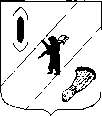 АДМИНИСТРАЦИЯ  ГАВРИЛОВ-ЯМСКОГОМУНИЦИПАЛЬНОГО  РАЙОНАПОСТАНОВЛЕНИЕ25.12.2017 № 1447Об утверждении базовых требований к качеству предоставлениямуниципальных услуг В целях реализации Федерального закона от 08.05.2010 №83-ФЗ «О внесении изменений в отдельные законодательные акты Российской Федерации в связи с совершенствованием правового положения государственных (муниципальных) учреждений», руководствуясь ст.26 Устава Гаврилов-Ямского муниципального района,АДМИНИСТРАЦИЯ МУНИЦИПАЛЬНОГО РАЙОНА ПОСТАНОВЛЯЕТ:1. Утвердить базовые требования к качеству предоставления следующих муниципальных услуг, оказываемых образовательными организациями Гаврилов-Ямского муниципального района:1.1. «Реализация основных общеобразовательных программ дошкольного образования» (Приложение 1);1.2. «Осуществление присмотра и ухода за детьми, осваивающими образовательные программы дошкольного образования» (Приложение 2);1.3. «Реализация основных общеобразовательных программ начального общего, основного общего, среднего общего образования» (Приложение 3);1.4. «Реализация адаптированных основных общеобразовательных программ для обучающихся с ограниченными возможностями здоровья» (Приложение 4);1.5. «Реализация дополнительных общеобразовательных программ – дополнительных общеразвивающих программ» (Приложение 5);1.6. «Реализация дополнительных профессиональных программ повышения квалификации» (Приложение 6);1.7. «Содержание детей» (Приложение 7).2. Управлению образования Администрации Гаврилов-Ямского муниципального района довести утвержденные базовые требования к качеству предоставления муниципальных услуг до подведомственных учреждений.3. Признать утратившими силу постановления Администрации Гаврилов-Ямского муниципального района от 09.08.2012 №1193 «Об утверждении базовых требований к качеству предоставления муниципальных услуг», от 27.11.2012 №1765«Об утверждении базовых требований к качеству выполнения муниципальных работ», от 29.12.2012 №2022 «Об утверждении базовых требований к качеству предоставления муниципальных услуг, качеству выполнения муниципальных работ».4. Контроль за исполнением постановления  возложить  на   начальника Управления образования Администрации муниципального района А.Ю. Романюка.5. Разместить постановление на официальном сайте Администрации муниципального района в сети Интернет.6. Постановление вступает в силу с момента подписания.Глава Администрациимуниципального района                                                               В.И.СеребряковПриложение 1 к постановлению Администрации Гаврилов-Ямского муниципального района от 25.12.2017 № 1447Базовые требования к качеству предоставления муниципальной услуги «Реализация основных общеобразовательных программ дошкольного образования»Общие положения1.1. Наименование муниципальной услуги – «Реализация основных общеобразовательных программ дошкольного образования» (далее – муниципальная услуга).1.2. Получатели муниципальной услуги – физические лица в возрасте до 8 лет (далее Получатель).  1.3. Поставщики муниципальной услуги – образовательные учреждения Гаврилов-Ямского муниципального района, реализующие основную общеобразовательную программу дошкольного образования (далее Поставщик).Нормативно-правовое регулирование муниципальной услуги2.1. Конституция Российской Федерации (принята на всенародном голосовании 12.12.1993). 2.2. Конвенция о правах ребенка (одобрена Генеральной Ассамблеей ООН 20.11.1989). 2.3. Федеральный закон от 06.10.2003 №131-ФЗ «Об общих принципах организации местного самоуправления в Российской Федерации». 2.4. Федеральный закон от 29.12.2012  № 273 - ФЗ «Об образовании в Российской Федерации».2.5. Федеральный закон от 24.07.1998 №124-ФЗ «Об основных гарантиях прав ребенка в Российской Федерации». 2.6. Приказ Министерства образования и науки Российской Федерации от 17 октября 2013 года № 1155 «Об утверждении федерального государственного образовательного стандарта дошкольного образования». 2.7. Приказ Министерства здравоохранения РФ от 5 ноября 2013г. № 822н «Об утверждении Порядка оказания медицинской помощи несовершеннолетним, в том числе в период обучения и воспитания в образовательных организациях». 2.8. Приказ Министерства образования и науки Российской Федерации от 30.08.2013 № 1014 «Об утверждении Порядка организации и осуществления образовательной деятельности по основным общеобразовательным программам - образовательным программам дошкольного образования».2.9. Постановление Правительства Российской Федерации от 28.10.2013 N 966 "О лицензировании образовательной деятельности".	2.10. Приказ Министерства образования и науки РФ от 8 апреля 2014г.  «Об утверждении Порядка приема на обучение  по образовательным программам дошкольного образования».2.11. Федеральный закон «О порядке рассмотрения обращений граждан Российской Федерации» от 02.05.2006 № 59-ФЗ.2.12. Постановление Правительства РФ «Правила противопожарного режима в РФ» от 25.04.2012г. № 390.2.13. Постановление Главного государственного санитарного врача РФ от 15.05.2013 № 26 «Об утверждении СанПиН 2.4.1.3049 - 13 «Санитарно-эпидемиологические требования к устройству, содержанию   и организации режима работы дошкольных образовательных учреждений».2.14. Постановление Главного государственного санитарного врача РФ от 19.01.2005 № 3 «О введении в действие СанПиН 2.3.2.1940 -05 «Организация детского питания».2.15. Федеральный закон «Технический регламент о требованиях пожарной безопасности» № 123 от 22.07.2008г (с изменениями).2.16. Положение об Управлении образования Администрации Гаврилов-Ямского муниципального района, утвержденное решением Собрания представителей Гаврилов-Ямского муниципального района от 26.11.2015 №43.Состав муниципальной услуги3.1. Муниципальная услуга - «Реализация основных общеобразовательных программам дошкольного образования»  (далее муниципальная услуга) включает в себя:3.1.1. Реализацию образовательных программ дошкольного образования, направленных на разностороннее развитие детей дошкольного возраста с учетом возрастных и индивидуальных особенностей, в том числе достижение детьми дошкольного возраста уровня развития, необходимого и достаточного для успешного освоения ими образовательных программ начального общего образования, на основе индивидуального подхода к детям дошкольного возраста и специфичных для детей дошкольного возраста видов деятельности. 3.1.2. Создание учреждениями условий для реализации гарантированного гражданам Российской Федерации права на получение общедоступного и бесплатного дошкольного образования.4. Показатели качества муниципальной услуги	 4.1. Требования к организации предоставления муниципальной услуги. 	 4.1.1. Поставщик, оказывающий муниципальную услугу, имеет необходимые помещения, оборудование и оснащение для предоставления муниципальной услуги. Перечень функциональных кабинетов и других объектов, необходимых для реализации образовательных программ, определяется образовательными программами, которые реализует Поставщик муниципальной услуги.	4.1.2. Поставщик обязан предоставить помещение с соответствующими условиями для работы медицинских работников, осуществлять контроль их работы в целях охраны и укрепления здоровья детей.	4.1.3. Территория, помещения, оборудование и оснащение учреждения должны соответствовать требованиям СанПиН, пожарной безопасности, охраны труда  и лицензионным требованиям. Во всех помещениях должен быть обеспечен необходимый санитарно-гигиенический режим.	4.1.4. Количество групп и детей в группах организации определяется в соответствии с СанПиН (Постановление Главного государственного санитарного врача РФ от 15.05.2013 N 26 "Об утверждении СанПиН 2.4.1.3049-13 "Санитарно-эпидемиологические требования к устройству, содержанию и организации режима работы в дошкольных образовательных организациях").	4.1.5. Содержание образовательного процесса в учреждении определяется основной общеобразовательной программой дошкольного образования, разрабатываемой, принимаемой и реализуемой им самостоятельно в соответствии  с федеральным государственным образовательным стандартом дошкольного образования. 	4.1.6. Поставщик создает условия, гарантирующие охрану и укрепление здоровья воспитанников.	4.1.7. Поставщик принимает на педагогическую работу лиц, имеющих необходимую профессионально-педагогическую квалификацию, соответствующую требованиям квалификационных характеристик, определенных для соответствующих должностей и специальностей.	4.1.8. Комплектование осуществляет руководитель согласно штатному расписанию.	4.1.9. Право на ведение образовательной деятельности возникает у Поставщика с момента выдачи ему лицензии. 	4.1.10. Показатели качества организации муниципальной услуги:- соответствие условий организации воспитательно-образовательного процесса лицензионным требованиям, СанПиН, правилам пожарной безопасности и требованиям  образовательной программы;- соответствие образовательного и квалификационного уровня педагогических кадров установленным требованиям.	4.2. Требования к процессу  предоставления муниципальной услуги.	4.2.1. Взаимоотношения между Поставщиком и родителями (законными представителями) Получателя регулируются договором, включающим в себя взаимные права, обязанности и ответственность сторон, возникающие в процессе образовательных отношений.	4.2.2. Максимально допустимый объем недельной образовательной нагрузки, включая занятия по дополнительному образованию воспитанников, организация питания детей, дневного сна и прогулки определяются СанПиН.	4.2.3. Отношения воспитанника и персонала учреждения строятся на основе сотрудничества, уважения личности ребенка и предоставления ему свободы развития в соответствии с индивидуальными особенностями.	4.2.4. Показатели качества процесса предоставления муниципальной услуги:- соответствие содержания образования образовательной программе, реализуемой в учреждении;- соответствие действий персонала учреждения требованиям нормативно-правовых актов и устава учреждения.	4.3. Требования к результату оказания муниципальной услуги.	4.3.1. Результатом оказания муниципальной услуги является освоение воспитанниками основной общеобразовательной программы, выполнение требований ФГОС ДО к результатам освоения основной общеобразовательной программы, представленных в виде целевых ориентиров дошкольного образования, которые представляют собой социально – нормативные возрастные характеристики возможных достижений ребенка на этапе завершения уровня дошкольного образования. Освоение основной общеобразовательной программы дошкольного образования не сопровождается проведением промежуточных аттестаций и итоговой аттестации обучающихся. 	 4.3.2. Показатели качества результата оказания учреждением муниципальной услуги по предоставлению дошкольного образования:             - доля детей, освоивших в полном объеме основную общеобразовательную программу;             - удовлетворенность родителей (законных представителей) Получателя  качеством предоставляемой услуги.5. Порядок предоставления муниципальной услуги либо отказа в ее предоставлении5.1. Порядок информирования о муниципальной услуге.5.1.1. Информирование потребителей о порядке оказания муниципальной услуги осуществляют поставщики муниципальной услуги, реализующие основную общеобразовательную программу дошкольного образования, и Управление образования Администрации Гаврилов-Ямского муниципального района.5.1.2. Поставщик муниципальной услуги обязан ознакомить потребителя муниципальной услуги и (или) его родителей (законных представителей) с уставом образовательного учреждения, лицензией на право ведения образовательной деятельности, основными общеобразовательными программами дошкольного образования, реализуемыми данным образовательным учреждением, и другими документами, регламентирующими организацию деятельности дошкольного образовательного учреждения.5.2. Информация о поставщике муниципальной услуги.Поставщиками муниципальной услуги являются следующие образовательные учреждения: Режим работы поставщиков муниципальной услуги определяется их уставами.5.3. Условия предоставления муниципальной услуги.5.3.1. Муниципальная услуга оказывается за счёт бюджетных средств, то есть является бесплатной для её получателя.5.3.2. Муниципальная услуга предоставляется лицам, зачисленным в состав обучающихся учреждения - поставщика муниципальной услуги.Для получения услуги родителям (законным представителям) необходимо:	-  обратиться с заявлением для постановки на учет детей, нуждающихся в предоставлении  места в муниципальных образовательных организациях Гаврилов-Ямского муниципального района, осуществляющих образовательную деятельность по основным общеобразовательным программам – программам дошкольного образования;	- получить уведомление о постановке ребенка на учет;	- после направления ребенка в соответствующее учреждение обратиться к руководителю учреждения с заявлением о зачислении ребенка;	- для детей, впервые поступающих в образовательную организацию, оформить  медицинское заключение;  - заключить договор с Поставщиком на получение муниципальной услуги.5.3.3. При приеме ребенка в учреждение родитель (законный представитель) заключает договор на предоставление услуг по реализации основной общеобразовательной программы дошкольного образования.5.3.4. При подписании договора, поставщик муниципальной услуги должен ознакомить родителей (законных представителей) с Уставом учреждения, лицензией на право ведения образовательной деятельности, основными общеобразовательными программами дошкольного образования и другими документами, регламентирующими организацию деятельности дошкольного образовательного учреждения.5.4. Перечень оснований для отказа в предоставлении муниципальной  услуги.5.4.1. Заявителю может быть отказано в приеме заявления о зачислении в учреждение исключительно в следующих случаях:- отсутствие направления в учреждение;- медицинские противопоказания, препятствующие пребыванию ребенка в дошкольном учреждении.5.4.2. Предоставление муниципальной услуги прекращается:- по заявлению родителей (законных представителей) ребенка;- по медицинским противопоказаниям, препятствующим дальнейшему пребыванию ребенка в дошкольном образовательном учреждении;- по окончанию получения дошкольного образования.5.5. Действия поставщика муниципальной услуги, нарушающие права её получателя, могут быть обжалованы учредителю (Администрация Гаврилов-Ямского муниципального района) или в суд. 5.5.1. Обжалование учредителю действий (бездействия) поставщика муниципальной услуги в процессе предоставления муниципальной услуги осуществляется в соответствии с Федеральным законом от 2 мая 2006 года № 59-ФЗ «О порядке рассмотрения обращений граждан Российской Федерации». 5.5.2. При обращении получателя муниципальной услуги в Управление образования Администрации Гаврилов-Ямского муниципального района срок рассмотрения обращения не должен превышать 30 дней со дня регистрации письменного обращения. В случае, если по обращению требуется провести расследования, проверки или обследования, по решению начальника Управления образования срок рассмотрения обращения может быть продлён, но не более чем на один месяц. О продлении срока рассмотрения жалобы получатель муниципальной услуги уведомляется письменно с указанием причин продления.6. Права потребителя и поставщика муниципальной услуги6.1. Права потребителя муниципальной услуги.Получатели муниципальной услуги имеют право:- на получение бесплатного дошкольного образования;- на уважение своего человеческого достоинства;- на воспитание, обучение и развитие в соответствии с федеральным государственным образовательным стандартом;- на защиту от применения всех форм физического и психического насилия, оскорбления, отсутствия заботы, небрежного, грубого обращения.6.2. Права исполнителя муниципальной услуги.Учреждение, оказывающее муниципальную услугу, имеет право:- на самостоятельность осуществления образовательного процесса, подбор и расстановку кадров, научную, финансовую, хозяйственную деятельность в пределах, установленных законодательством Российской Федерации и Уставом образовательного учреждения;- на свободу выбора и использования методик воспитания и обучения;- на выбор учебных действий и материалов;- на защиту своей профессиональной чести и достоинства.7. Порядок контроля за соблюдением базовых требований7.1. Контроль за соблюдением базовых требований осуществляется в форме плановых (внеплановых) комплексных, тематических инспекционных проверок поставщика муниципальной услуги Управлением образования Администрации Гаврилов-Ямского муниципального района. Плановые проверки проводятся в соответствии с планом работы Управления образования в целях:- обеспечения соблюдения (исполнения) поставщиком муниципальной услуги требований законодательства; - изучения и оценки деятельности поставщика муниципальной услуги и её результатов;- выявления в деятельности поставщика муниципальной услуги причин, способствующих возникновению нарушений настоящих требований, а также препятствующих полному и качественному осуществлению его полномочий (функций).7.2. Внеплановые проверки проводятся в случае поступления в Управление  образования Администрации Гаврилов-Ямского муниципального района: - поручений и обращений руководителей органов местного самоуправления муниципального образования, иных уполномоченных должностных лиц в соответствии с их компетенцией;- обращений граждан и юридических лиц с заявлениями и жалобами на нарушение прав и законных интересов получателей муниципальной услуги;- иной информации, подтверждаемой документами и иными  доказательствами, свидетельствующими о наличии признаков  нарушений.7.3. Проверки проводятся специалистами Управления образования в соответствии с их должностными инструкциями и привлечёнными экспертами на основании приказа Управления образования Администрации Гаврилов-Ямского муниципального района. Приложение 2 к постановлению Администрации Гаврилов-Ямского муниципального района от 25.12.2017 № 1447Базовые требования к качеству предоставления муниципальной услуги «Осуществление присмотра и ухода за детьми, осваивающими образовательные программы дошкольного образования»1.Общие положения1.1. Наименование муниципальной  услуги – «Осуществление присмотра и ухода за детьми, осваивающими образовательные программы дошкольного образования». 1.2. Получатели муниципальной услуги – физические лица (далее Получатель).  1.3. Поставщики муниципальной услуги – образовательные учреждения Гаврилов-Ямского муниципального района, реализующие основную общеобразовательную программу дошкольного образования (далее Поставщик).2. Нормативное правовое регулирование муниципальной услуги2.1. Конституция Российской Федерации (принята на всенародном голосовании 12.12.1993). 2.2. Конвенция о правах ребенка (одобрена Генеральной Ассамблеей ООН 20.11.1989). 2.3. Федеральный закон от 06.10.2003 №131-ФЗ «Об общих принципах организации местного самоуправления в Российской Федерации». 2.4. Федеральный закон от 29.12.2012  № 273 - ФЗ «Об образовании в Российской Федерации».2.5. Федеральный закон от 24.07.1998 №124-ФЗ «Об основных гарантиях прав ребенка в Российской Федерации». 2.6. Приказ Министерства образования и науки Российской Федерации от 17 октября 2013 года № 1155 «Об утверждении федерального государственного образовательного стандарта дошкольного образования». 2.7. Приказ Министерства здравоохранения РФ от 5 ноября 2013г. № 822н «Об утверждении Порядка оказания медицинской помощи несовершеннолетним, в том числе в период обучения и воспитания в образовательных организациях». 2.8. Приказ Министерства образования и науки Российской Федерации от 30.08.2013 № 1014 «Об утверждении Порядка организации и осуществления образовательной деятельности по основным общеобразовательным программам - образовательным программам дошкольного образования».2.9. Постановление Правительства Российской Федерации от 28.10.2013 N 966 "О лицензировании образовательной деятельности".	2.10. Приказ Министерства образования и науки РФ от 8 апреля 2014г.  «Об утверждении Порядка приема на обучение  по образовательным программам дошкольного образования».2.11. Федеральный закон «О порядке рассмотрения обращений граждан Российской Федерации» от 02.05.2006 № 59-ФЗ.2.12. Постановление Правительства РФ «Правила противопожарного режима в РФ» от 25.04.2012г. № 390.2.13. Постановление Главного государственного санитарного врача РФ от 15.05.2013 № 26 «Об утверждении СанПиН 2.4.1.3049 - 13 «Санитарно-эпидемиологические требования к устройству, содержанию   и организации режима работы дошкольных образовательных учреждений».2.14. Постановление Главного государственного санитарного врача РФ от 19.01.2005 № 3 «О введении в действие СанПиН 2.3.2.1940 -05 «Организация детского питания».2.15. Федеральный закон «Технический регламент о требованиях пожарной безопасности» № 123 от 22.07.2008г (с изменениями).2.17. Положение об Управлении образования Администрации Гаврилов-Ямского муниципального района, утвержденное решением Собрания представителей Гаврилов-Ямского муниципального района от 26.11.2015 №43..3. Состав муниципальной услуги3.1. Муниципальная услуга «Осуществление присмотра и ухода за детьми, осваивающими образовательные программы дошкольного образования» (далее муниципальная услуга) включает в себя: - организацию питания детей;- хозяйственно-бытовое обслуживание детей;- обеспечение соблюдения детьми личной гигиены и режима дня. 4. Показатели качества муниципальной услуги4.1. Требования к организации предоставления муниципальной услуги.4.1.1. Поставщик, оказывающий муниципальную услугу, имеет необходимые помещения, оборудование и оснащение для предоставления муниципальной услуги. 4.1.2. Поставщик обязан  предоставить помещение с соответствующими условиями для работы медицинских работников, осуществлять контроль их работы в целях охраны и укрепления здоровья детей.4.1.3. Территория, помещения, оборудование и оснащение учреждения должны соответствовать требованиям СанПиН 2.4.1.3049-13 «Санитарно-эпидемиологические требования к устройству, содержанию и организации режима работы в дошкольных образовательных организациях», пожарной безопасности, охраны труда и лицензионным требованиям. Во всех помещениях должен быть обеспечен необходимый санитарно-гигиенический режим.4.1.4. Количество групп и детей в группах организации определяется в соответствии с СанПиН 2.4.1.3049-13 «Санитарно-эпидемиологические требования к устройству, содержанию и организации режима работы в дошкольных образовательных организациях». 4.1.5. Наполняемость групп различной направленности определяется в зависимости от категории детей и их возраста.4.1.6. Дети с ограниченными возможностями здоровья, дети-инвалиды принимаются в группы компенсирующей направленности дошкольного образовательного учреждения только с согласия родителей (законных представителей) на основании заключения психолого-медико-педагогической комиссии.4.1.7. Поставщик создает условия, гарантирующие охрану и укрепление здоровья воспитанников.4.1.8. Поставщик принимает на педагогическую работу лиц, имеющих необходимую профессионально-педагогическую квалификацию, соответствующую требованиям квалификационных характеристик, определенных для соответствующих должностей и специальностей.4.1.9. Комплектование осуществляет руководитель согласно штатному расписанию.4.1.10. Показатели качества организации муниципальной услуги:- соответствие условий организации присмотра и ухода за детьми  лицензионным требованиям, СанПиН, правилам пожарной безопасности;- соответствие действий должностных лиц поставщика муниципальной услуги требованиям законодательства Российской Федерации и устава поставщика муниципальной услуги;- соответствие образовательного и квалификационного уровня педагогических кадров установленным требованиям.4.2. Требования к процессу  предоставления муниципальной услуги. 4.2.1. Присмотр и уход за детьми, осваивающими образовательные программы дошкольного образования в образовательных организациях, осуществляется в группах, которые были сформированы для организации образовательной деятельности по основным общеобразовательным программам дошкольного образования.  4.2.2. Режим работы образовательной организации определяется образовательной организацией самостоятельно в соответствии с ее уставом.  4.2.3. Организация питания детей, дневного сна и прогулки определяются нормами СанПиН.4.2.4. Отношения воспитанника и персонала учреждения строятся на основе сотрудничества, уважения личности ребенка и предоставления ему свободы развития в соответствии с индивидуальными особенностями.4.2.5. Показатели качества процесса предоставления муниципальной услуги:- соответствие условий организации и осуществления присмотра и ухода требованиям СанПиН, пожарной безопасности и лицензионным требованиям;- соответствие действий должностных лиц поставщика муниципальной услуги требованиям законодательства Российской Федерации и устава поставщика муниципальной услуги.4.3. Требования к результату оказания муниципальной услуги.4.3.1. Показатели качества результата оказания учреждением муниципальной услуги:- удовлетворённость потребителя (отсутствие обоснованных жалоб со стороны потребителей услуг, либо их законных представителей). Плановое значение показателей качества устанавливается в муниципальном задании для поставщика услуг, формируемом и утверждаемом учредителем.                                 5. Порядок оказания муниципальной услуги5.1. Порядок информирования о муниципальной услуге.5.1.1. Информирование потребителей о порядке оказания муниципальной услуги осуществляют поставщики муниципальной услуги, реализующие основную общеобразовательную программу дошкольного образования, и Управление образования Администрации Гаврилов-Ямского муниципального района.5.1.2. Поставщик муниципальной услуги обязан ознакомить потребителя муниципальной услуги и (или) его родителей (законных представителей) с уставом образовательного учреждения, лицензией на право ведения образовательной деятельности, основными общеобразовательными программами дошкольного образования, реализуемыми данным образовательным учреждением, и другими документами, регламентирующими организацию деятельности дошкольного образовательного учреждения.5.2. Информация о поставщике муниципальной услуги.Поставщиками муниципальной услуги являются следующие образовательные учреждения: 5.3. Условия предоставления муниципальной услуги. 5.3.1. Муниципальная  услуга – «Организация присмотра и ухода за детьми, осваивающими образовательные программы дошкольного образования» предоставляется воспитанникам, зачисленным в дошкольную образовательную организацию.5.3.2. Консультирование по вопросам приёма и содержания в образовательной организации осуществляет руководитель.5.3.3. Взаимоотношения между родителями (законными представителями) Получателей и поставщиком услуг, регулируются договором, включающим в себя взаимные права, обязанности и ответственность сторон, возникающие в процессе присмотра и ухода. Договор заключается в двух экземплярах с выдачей одного экземпляра родителям (законным представителям) Получателя на руки. 5.3.4. Прием детей осуществляется на основании медицинского заключения, заявления и документов, удостоверяющих личность одного из родителей (законных представителей) Получателя. При поступлении ребенка в организацию руководителем издается приказ о его зачислении.5.3.5. Предоставление муниципальной услуги прекращается путём отчисления воспитанника и производится на основании письменного заявления родителей (законных представителей) Получателя по их желанию или по медицинским показаниям. Отчисление ребенка из организации также оформляется приказом руководителя.5.4. Перечень оснований для отказа в предоставлении муниципальной услуги  5.4.1 Основанием для отказа в предоставлении муниципальной услуги является: - отсутствие свободных мест у поставщика услуги, -  медицинские противопоказания ребенка для посещения образовательной организации.5.4.2. Предоставление муниципальной услуги прекращается путём отчисления воспитанника и производится на основании письменного заявления родителей (законных представителей) Получателя по их желанию или по медицинским показаниям. Отчисление ребенка из организации также оформляется приказом руководителя.5.4. 3. Предоставление муниципальной услуги может быть приостановлено:- по медицинским показаниям;- по предписанию контрольно-надзорных органов.5.5. Действия поставщика услуги, нарушающие права её получателя, могут быть обжалованы в соответствии  с  Федеральным законом от 02.05.2006 № 59-ФЗ «О порядке рассмотрения обращений граждан Российской Федерации».5.5.1. При обращении получателя муниципальной услуги в Управление образования Администрации Гаврилов-Ямского муниципального района срок рассмотрения жалобы не должен превышать 30 дней с момента получения обращения. В случае, если по обращению требуется провести расследование, проверки или обследования, по решению начальника Управления образования срок рассмотрения жалобы может быть продлен, но не более чем на один месяц.О продлении срока рассмотрения жалобы Получатель муниципальной услуги уведомляется письменно с указанием причин продления.6. Права потребителя и поставщика муниципальной услуги6.1. Права потребителя муниципальной услуги.Получатели муниципальной услуги имеют право:- на получение бесплатного дошкольного образования;- на уважение своего человеческого достоинства;- на воспитание, обучение и развитие в соответствии с федеральным государственным образовательным стандартом;- на защиту от применения всех форм физического и психического насилия, оскорбления, отсутствия заботы, небрежного, грубого обращения.6.2. Права исполнителя муниципальной услуги.Учреждение, оказывающее муниципальную услугу, имеет право:- на самостоятельность осуществления образовательного процесса, подбор и расстановку кадров, научную, финансовую, хозяйственную деятельность в пределах, установленных законодательством Российской Федерации и Уставом образовательного учреждения;- на свободу выбора и использования методик воспитания и обучения;- на выбор учебных действий и материалов;- на защиту своей профессиональной чести и достоинства.7. Цены и тарифы муниципальной услуги7.1. За присмотр и уход за ребенком учредитель организации, осуществляющей образовательную деятельность, вправе устанавливать плату, взимаемую с родителей (законных представителей) Получателя (далее - родительская плата), и ее размер, если иное не установлено настоящим Федеральным законом. Учредитель вправе снизить размер родительской платы или не взимать ее с отдельных категорий родителей (законных представителей) в определяемых им случаях и порядке.7.2. За присмотр и уход за детьми-инвалидами, детьми-сиротами и детьми, оставшимися без попечения родителей, а также за детьми с туберкулезной интоксикацией, обучающимися в государственных и муниципальных образовательных организациях, реализующих образовательную программу дошкольного образования, родительская плата не взимается.7.3. Не допускается включение расходов на содержание недвижимого имущества поставщика услуг в родительскую плату за присмотр и уход за ребенком в таких организациях.7.4. В целях материальной поддержки детей, посещающих образовательные организации, реализующие образовательную программу дошкольного образования, родителям (законным представителям) выплачивается компенсация не менее двадцати процентов среднего размера родительской платы за присмотр и уход за детьми в муниципальных образовательных организациях на первого ребенка, не менее пятидесяти процентов размера такой платы на второго ребенка, не менее семидесяти процентов размера такой платы на третьего ребенка и последующих детей. Право на получение компенсации имеет один из родителей (законных представителей) Получателя, внесших родительскую плату за присмотр и уход за детьми в соответствующей образовательной организации. 8. Порядок контроля за соблюдением базовых требований8.1. Контроль за соблюдением базовых требований осуществляется в форме плановых (внеплановых) комплексных, тематических инспекционных проверок поставщика муниципальной услуги Управлением образования Администрации Гаврилов-Ямского муниципального района. Плановые проверки проводятся в соответствии с планом работы Управления образования в целях:- обеспечения соблюдения (исполнения) поставщиком муниципальной услуги требований законодательства; - изучения и оценки деятельности поставщика муниципальной услуги и её результатов;- выявления в деятельности поставщика муниципальной услуги причин, способствующих возникновению нарушений настоящих требований, а также препятствующих полному и качественному осуществлению его полномочий (функций).8.2. Внеплановые проверки проводятся в случае поступления в Управление  образования Администрации Гаврилов-Ямского муниципального района: - поручений и обращений руководителей органов местного самоуправления муниципального образования, иных уполномоченных должностных лиц в соответствии с их компетенцией;- обращений граждан и юридических лиц с заявлениями и жалобами на нарушение прав и законных интересов получателей муниципальной услуги;- иной информации, подтверждаемой документами и иными  доказательствами, свидетельствующими о наличии признаков  нарушений.8.3. Проверки проводятся специалистами Управления образования в соответствии с их должностными инструкциями и привлечёнными экспертами на основании приказа Управления образования Администрации Гаврилов-Ямского муниципального района. Приложение 3 к постановлению Администрации Гаврилов-Ямского муниципального района от 25.12.2017 № 1447Базовые требования к качеству муниципальной услуги «Реализация основных общеобразовательных программ  начального общего, основного общего, среднего общего образования»1. Общие положения1.1. Наименование муниципальной услуги – «Реализация основных общеобразовательных программ начального общего, основного общего, среднего общего образования».1.2. Получатели муниципальной услуги – физические лица (жители Гаврилов-Ямского муниципального района Ярославской области: дети в возрасте от 6,5 до 18 лет без ограниченных возможностей здоровья).1.3. Поставщиками муниципальной услуги по реализации основных общеобразовательных программ начального общего, основного общего, среднего общего образования являются общеобразовательные учреждения Гаврилов-Ямского муниципального района (далее Поставщик).2. Нормативно-правовое регулирование муниципальной услуги2.1. Конституция Российской Федерации (принята на всенародном голосовании 12.12.1993). 2.2. Конвенция о правах ребенка (одобрена Генеральной Ассамблеей ООН 20.11.1989). 2.3.Федеральный закон от 29.12.2012 № 273-ФЗ «Об образовании в Российской Федерации».2.4. Федеральный закон от 24.11.1995  № 181-ФЗ «О социальной защите инвалидов в Российской Федерации».2.5. Федеральный закон от 24.07.1998  № 124-ФЗ «Об основных гарантиях прав ребёнка в Российской Федерации».2.6. 2.14. Федеральный закон от 02.05.2006 № 59-ФЗ «О порядке рассмотрения обращений граждан Российской Федерации». 2.7. Федеральный закон от 24.06.1999 № 120-ФЗ «Об основах системы профилактики безнадзорности и правонарушений несовершеннолетних».2.8. Постановление Правительства РФ от 28.10.2013 N 966 "О лицензировании образовательной деятельности".2.9. Постановление Правительства РФ от 18.11.2013 N 1039 "О государственной аккредитации образовательной деятельности".2.10. Постановление Главного государственного санитарного врача РФ от 29.12.2010 N 189 "Об утверждении СанПиН 2.4.2.2821-10 «Санитарно-эпидемиологические требования к условиям и организации обучения в образовательных учреждениях».2.11. Санитарно-эпидемиологические требования к организации питания обучающихся в образовательных учреждениях, учреждениях начального и среднего профессионального образования, утвержденные постановлением Главного государственного санитарного врача Российской Федерации от 23.07.2008 № 45  «Об утверждении СанПиН 2.4.5.2409-08»  2.12. Постановление Правительства РФ от 25.04.2012 N 390 "О противопожарном режиме". 2.15. Закон Ярославской области от 19.12.2008 № 65-з «Социальный кодекс Ярославской области».2.16. Приказ Министерства образования и науки РФ от 22.01.2014 № 32 «Об утверждении Порядка приема граждан на обучение по образовательным программам начального общего, основного общего и среднего общего образования».2.17. Приказ Министерства образования и науки Российской Федерации от 06.10.2009 № 373 «Об утверждении и введении в действие Федерального государственного образовательного стандарта начального общего образования».2.18 Приказ Министерства образования и науки Российской Федерации от 17.12.2010 № 1897 «Об утверждении Федерального государственного образовательного стандарта основного общего образования».2.19. Приказ Министерства образования и науки Российской Федерации от 06.10.2009 № 413 «Об утверждении и введении в действие Федерального государственного образовательного стандарта среднего общего образования».2.20. Приказ Министерства образования и науки Российской Федерации от 30.08.2013 № 1015 «Об утверждении Порядка организации и осуществления образовательной деятельности по основным общеобразовательным программам - образовательным программам начального общего, основного общего и среднего общего образования».2.21. Приказ Министерства образования и науки Российской Федерации от 12.03 2014 № 177 «Об утверждении Порядка и условий осуществления перевода обучающихся из одной организации, осуществляющей образовательную деятельность по образовательным программам начального общего, основного общего и среднего общего образования, в другие организации, осуществляющие образовательную деятельность по образовательным программам соответствующих уровня и направленности».2.22. Положение об Управлении образования Администрации Гаврилов-Ямского муниципального района, утвержденное решением Собрания представителей Гаврилов-Ямского муниципального района от 26.11.2015 №43. 3.Состав муниципальной услуги3.1. Муниципальная услуга по реализации основных общеобразовательных программ  начального общего, основного общего, среднего общего образования (далее муниципальная услуга) в муниципальных образовательных учреждениях включает в себя обучение по основным образовательным программам начального общего, основного общего, среднего общего образования.4. Показатели качества муниципальной услуги4.1. Требования к организации предоставления муниципальной услуги.4.1.1. Поставщик муниципальной услуги должен иметь лицензию на право ведения образовательной деятельности, необходимые помещения, оборудование и оснащение для предоставления муниципальной услуги. Перечень учебных кабинетов, лабораторий, учебных мастерских и других объектов, необходимых для реализации общеобразовательных программ, определяется общеобразовательными  программами, которые реализует поставщик муниципальной услуги, и федеральным государственным образовательным стандартом. 4.1.2. Территория, помещения, оборудование и оснащение поставщика муниципальной услуги должны соответствовать требованиям СанПиН, пожарной безопасности, охраны труда и лицензионным требованиям. Во всех помещениях должен быть обеспечен необходимый санитарно-гигиенический режим. 4.1.3. Поставщик муниципальной услуги  обеспечивает безопасность образовательного процесса и всех мероприятий, проводимых с обучающимися. 4.1.4. Поставщик муниципальной услуги должен быть обеспечен соответствующими педагогическими кадрами, имеющими высшее или среднее специальное профессиональное образование в соответствии с квалификационными требованиями, учебно-вспомогательным и обслуживающим персоналом согласно штатному расписанию.4.1.5. Поставщик муниципальной услуги  должен иметь утверждённые соответствующим образом основные общеобразовательные программы начального общего, основного общего, среднего общего образования.4.1.6. Показатель качества организации муниципальной услуги:-  соответствие условий организации и осуществления образовательного процесса требованиям общеобразовательных программ, федеральным государственным образовательным стандартам начального общего, основного общего, среднего общего образования,  СанПиН, пожарной безопасности и лицензионным требованиям;-  соответствие действий должностных лиц поставщика муниципальной услуги требованиям нормативных правовых актов и устава поставщика муниципальной услуги.4.2. Требования к процессу предоставления муниципальной услуги.4.2.1. Поставщик муниципальной услуги организует процесс освоения обучающимися основных образовательных программ начального общего, основного общего и среднего общего образования в соответствии с расписанием учебных занятий и сроками их реализации. 4.2.2. Содержание образования в  учреждении поставщика муниципальной услуги определяется основными образовательными программами начального общего, основного общего, среднего общего образования, разработанными в соответствии с федеральными государственными образовательными стандартами и учебным планом Поставщика муниципальной услуги.4.2.3. Поставщик муниципальной услуги разрабатывает основные образовательные программы начального общего, основного общего образования, обеспечивающие достижение обучающимися результатов освоения основных образовательных программ начального общего, основного общего и среднего общего образования в соответствии с требованиями, установленными федеральными государственными образовательными стандартами.4.2.4. Сроки обучения по основным общеобразовательным программам устанавливаются в соответствии с нормативными сроками их освоения, определяемыми федеральными государственными образовательными  стандартами. 4.2.5. Показатели качества процесса предоставления  муниципальной услуги:- соответствие реализуемого поставщиком муниципальной услуги содержания образования  федеральному государственному образовательному стандарту;- соответствие действий должностных лиц поставщика муниципальной услуги требованиям законодательства Российской Федерации и устава поставщика муниципальной услуги.4.3. Требования к результату оказания муниципальной услуги.4.3.1. Результатом оказания муниципальной услуги является освоение обучающимися в полном объёме основных образовательных программ начального общего, основного общего и среднего общего образования.4.3.2. Итоговая оценка качества освоения обучающимися основных образовательных программ начального общего, основного общего и среднего общего образования осуществляется образовательным учреждением.Предметом итоговой оценки освоения обучающимися основных общеобразовательных программ является достижение предметных и метапредметных результатов освоения основных образовательных программ начального общего, основного общего, среднего общего образования.К результатам индивидуальных достижений обучающихся, не подлежащим итоговой оценке качества освоения основных общеобразовательных программ, относятся:- ценностные ориентации обучающегося;- индивидуальные личностные характеристики.4.3.4. Показателями качества результата оказания Поставщиком муниципальной услуги по предоставлению начального общего образования являются:-  доля обучающихся, освоивших образовательные программы;- удовлетворённость родителей и обучающихся качеством предоставляемой услуги.5. Порядок оказания муниципальной услуги5.1. Порядок информирования о муниципальной услуге.5.1.1. Информирование Потребителей о порядке оказания муниципальной услуги осуществляет Поставщик муниципальной услуги а также Управление образования Администрации Гаврилов-Ямского муниципального  района.5.1.2. Поставщик муниципальной услуги обязан ознакомить потребителя муниципальной услуги и его родителей (законных представителей) с уставом общеобразовательного учреждения, лицензией на право ведения образовательной деятельности, дополнительными образовательными программами, реализуемыми данным образовательным учреждением.5.1.3. Информация о муниципальной услуге должна быть размещена, на официальных сайтах Поставщиков муниципальной услуги и сайте Администрации Гаврилов-Ямского муниципального района. Кроме того, информация о муниципальной услуге размещается в каждом общеобразовательном учреждении  на специально оформленных стендах в местах, доступных для получателя муниципальной услуги. 5.1.4. Прием обучающихся в учреждение, осуществляющее образовательную деятельность, осуществляется в соответствии с Правилами приема граждан в образовательное учреждение, разрабатываемыми учреждением самостоятельно.Консультирование по вопросам приёма и обучения в общеобразовательном учреждении должны осуществлять специально назначенные директором работники учреждения.5.1.5. Лицом, ответственным за информирование потребителей о муниципальной услуге, является заместитель директора общеобразовательного учреждения по учебно-воспитательной работе, а в случае его отсутствия – директор общеобразовательного учреждения.5.1.6. Управление образования Администрации Гаврилов-Ямского муниципального района осуществляет консультирование граждан по всем вопросам, связанным с приёмом, зачислением, реализацией образовательных программ, выпуском обучающихся.5.2. Информация о поставщиках муниципальной услуги.Режим работы поставщиков муниципальной услуги определяется их уставами.5.3. Условия предоставления муниципальной услуги.5.3.1. Муниципальная услуга оказывается за счёт бюджетных средств, то есть является бесплатной для её потребителя.5.3.2. Муниципальная услуга предоставляется обучающимся, зачисленным в состав контингента учреждения Поставщика. 5.3.3. Приём в муниципальные образовательные учреждения Гаврилов-Ямского муниципального района производится на основе письменного заявления совершеннолетних граждан и (или) родителей (законных представителей) несовершеннолетних граждан.5.3.4. Зачисление на обучение производится приказом директора учреждения.5.4. Перечень оснований для отказа в предоставлении муниципальной услуги.5.4.1. Поступающему в муниципальное общеобразовательное учреждение отказывается  в получении муниципальной услуги по следующим основаниям:- отсутствие свободных мест в учреждении. 5.4.2. Предоставление муниципальной услуги прекращается:- по инициативе Поставщика муниципальной услуги путём отчисления обучающихся по основаниям, предусмотренным уставом учреждения;-  по инициативе  родителей (законных представителей) обучающегося;- в связи с окончанием срока освоения обучающимся образовательной программы соответствующего уровня.5.5. Действия Поставщика муниципальной услуги, нарушающие правила её получателя, могут быть обжалованы в соответствии с Федеральным законом от 02.05.2006 № 59-ФЗ «О порядке рассмотрения обращений граждан Российской Федерации». 5.5.1. При обращении Получателя муниципальной услуги в Управление образования Администрации Гаврилов-Ямского муниципального района срок рассмотрения жалобы не должен превышать 30 дней с момента получения обращения. В случае если по обращению требуется провести расследования, проверки или обследования, по решению начальника Управления образования срок рассмотрения жалобы может быть продлён, но не более чем на один месяц. О продлении срока рассмотрения жалобы Получатель муниципальной услуги уведомляется письменно с указанием причин продления.5.6. Права Получателя муниципальной услуги.5.6.1. Получатель имеют право:- на уважение своей чести и достоинства;- на участие в обсуждении и решении вопросов деятельности учреждения, в том числе через органы самоуправления и общественные организации учреждения поставщика муниципальной услуги; - на бесплатное пользование помещениями поставщика муниципальной услуги, информационными ресурсами, услугами учебных, социально-бытовых и других подразделений общеобразовательного учреждения в порядке, установленном уставом; - на обжалование приказов и распоряжений администрации и действий (бездействий) должностных лиц поставщика муниципальной услуги в порядке, установленном законодательством Российской Федерации;- на предоставление мер социальной поддержки в соответствии с Законом Ярославской области от 19 декабря . № 65-з «Социальный кодекс Ярославской области». 5.7. Права Поставщика муниципальной услуги.Поставщик услуги самостоятелен в осуществлении образовательного процесса, подборе и расстановке кадров, научной, финансовой, хозяйственной и иной деятельности в пределах, установленных законодательством Российской Федерации.Компетенция поставщика услуги определяется статьей 28 Федерального закона от 29.12.2012 № 273-ФЗ «Об образовании в Российской Федерации».6. Права потребителя и поставщика муниципальной услуги6.1. Права потребителя муниципальной услуги.Получатели муниципальной услуги имеют право:- на получение бесплатного общего образования;- на уважение своего человеческого достоинства;- на воспитание, обучение и развитие в соответствии с федеральным государственным образовательным стандартом;- на защиту от применения всех форм физического и психического насилия, оскорбления, отсутствия заботы, небрежного, грубого обращения.6.2. Права исполнителя муниципальной услуги.Учреждение, оказывающее муниципальную услугу, имеет право:- на самостоятельность осуществления образовательного процесса, подбор и расстановку кадров, научную, финансовую, хозяйственную деятельность в пределах, установленных законодательством Российской Федерации и Уставом образовательного учреждения;- на свободу выбора и использования методик воспитания и обучения;- на выбор учебных действий и материалов;- на защиту своей профессиональной чести и достоинства.7. Порядок контроля за соблюдением базовых требований7.1. Контроль за соблюдением базовых требований осуществляется в форме плановых (внеплановых) комплексных, тематических инспекционных проверок поставщика муниципальной услуги Управлением образования Администрации Гаврилов-Ямского муниципального района. Плановые проверки проводятся в соответствии с планом работы Управления образования в целях:- обеспечения соблюдения (исполнения) поставщиком муниципальной услуги требований законодательства; - изучения и оценки деятельности поставщика муниципальной услуги и её результатов;- выявления в деятельности поставщика муниципальной услуги причин, способствующих возникновению нарушений настоящих требований, а также препятствующих полному и качественному осуществлению его полномочий (функций).7.2. Внеплановые проверки проводятся в случае поступления в Управление  образования Администрации Гаврилов-Ямского муниципального района: - поручений и обращений руководителей органов местного самоуправления муниципального образования, иных уполномоченных должностных лиц в соответствии с их компетенцией;- обращений граждан и юридических лиц с заявлениями и жалобами на нарушение прав и законных интересов получателей муниципальной услуги;- иной информации, подтверждаемой документами и иными  доказательствами, свидетельствующими о наличии признаков  нарушений.7.3. Проверки проводятся специалистами Управления образования в соответствии с их должностными инструкциями и привлечёнными экспертами на основании приказа Управления образования Администрации Гаврилов-Ямского муниципального района. Приложение 4 к постановлению Администрации Гаврилов-Ямского муниципального района от 25.12.2017 № 1447Базовые требования к качеству муниципальной услуги «Реализация адаптированных основных общеобразовательных программ для обучающихся с ограниченными возможностями здоровья»1. Общие положения1.1. Наименование муниципальной услуги – «Реализация адаптированных основных общеобразовательных программ для обучающихся с ограниченными возможностями здоровья».1.2. Получатели муниципальной услуги - обучающиеся с ограниченными возможностями здоровья (ОВЗ).                 2. Нормативно-правовое регулирование муниципальной услуги2.1. Конституция Российской Федерации (принята на всенародном голосовании 12.12.1993). 2.2. Конвенция о правах ребенка (одобрена Генеральной Ассамблеей ООН 20.11.1989). 2.3. Федеральный закон от 29.12.2012 № 273-ФЗ «Об образовании в Российской Федерации»2.3. Федеральный закон от 24.11.1995  № 181-ФЗ «О социальной защите инвалидов в Российской Федерации» (с изменениями). 2.4. Федеральный закон от 24.07.1998  № 124-ФЗ «Об основных гарантиях прав ребёнка в Российской Федерации» (с изменениями и дополнениями).2.5. Федеральный закон от 30.03.1999 № 52-ФЗ «О санитарно-эпидемиологическом благополучии населения».2.6. Федеральный закон от 24.06.1999 № 120-ФЗ «Об основах системы профилактики безнадзорности и правонарушений несовершеннолетних».2.7. Федеральный закон от 02.05.2006 № 59-ФЗ «О порядке рассмотрения обращений граждан Российской Федерации».2.8. Постановление Правительства РФ от 28.10.2013 N 966 "О лицензировании образовательной деятельности".2.9. Постановление Правительства РФ от 18.11.2013 N 1039 "О государственной аккредитации образовательной деятельности".2.10. Постановление Главного государственного санитарного врача РФ от 29.12.2010 N 189 "Об утверждении СанПиН 2.4.2.2821-10 «Санитарно-эпидемиологические требования к условиям и организации обучения в образовательных учреждениях». 2.11. Санитарно-эпидемиологические требования к организации питания обучающихся в общеобразовательных учреждениях, учреждениях начального и среднего профессионального образования, утвержденные постановлением Главного государственного санитарного врача Российской Федерации от 23.07.2008 № 45  «Об утверждении СанПиН 2.4.5.2409-08»  2.12. Постановление Главного государственного санитарного врача РФ от 10.07.2015 № 26  "Об утверждении СанПиН 2.4.2.3286-15 «Санитарно-эпидемиологические требования к условиям и организации обучения и воспитания в организациях, осуществляющих образовательную деятельность по адаптированным основным общеобразовательным программам для обучающихся с ограниченными возможностями здоровья».2.13. Постановление Правительства РФ от 25.04.2012 N 390 "О противопожарном режиме".2.14. Приказ Министерства образования и науки Российской Федерации от 19.12.2014  № 1598 «Об утверждении федерального  государственного образовательного стандарта начального общего образования обучающихся с ограниченными возможностями здоровья».2.15. Приказ Министерства образования и науки РФ от 22.01.2014 № 32 «Об утверждении Порядка приема граждан на обучение по образовательным программам начального общего, основного общего и среднего общего образования».2.16. Приказ Министерства образования и науки Российской Федерации от 30.08.2013 № 1015 «Об утверждении Порядка организации и осуществления образовательной деятельности по основным общеобразовательным программам - образовательным программам начального общего, основного общего и среднего общего образования».2.17. Приказ Министерства образования и науки Российской Федерации от 12.03 2014 № 177 «Об утверждении Порядка и условий осуществления перевода обучающихся из одной организации, осуществляющей образовательную деятельность по образовательным программам начального общего, основного общего и среднего общего образования, в другие организации, осуществляющие образовательную деятельность по образовательным программам соответствующих уровня и направленности».2.18. Положение об Управлении образования Администрации Гаврилов-Ямского муниципального района, утвержденное решением Собрания представителей Гаврилов-Ямского муниципального района от 26.11.2015 №43.Состав муниципальной услуги3.1. Муниципальная услуга по реализации адаптированных основных общеобразовательных программ для обучающихся с ограниченными возможностями здоровья (далее муниципальная услуга) включает в себя:- обучение по адаптированным основным образовательным программам начального общего образования;- обучение по адаптированным основным образовательным программам основного общего образования;- обучение по  адаптированным основным образовательным программам  среднего  общего образования;- осуществление квалифицированной коррекции ограниченных возможностей здоровья.4. Показатели качества муниципальной услуги4.1. Требования к организации предоставления муниципальной услуги.4.1.1. Поставщик муниципальной услуги должен иметь необходимые помещения, оборудование и оснащение для предоставления муниципальной услуги. Перечень учебных кабинетов, лабораторий, учебных мастерских и других объектов, необходимых для обучения, определяется адаптированными основными общеобразовательными программами, которые реализует Поставщик услуги4.1.2. Территория, помещения, оборудование и оснащение поставщика муниципальной услуги должны соответствовать требованиям СанПиН, пожарной безопасности, охраны труда и лицензионным требованиям. Во всех помещениях должен быть обеспечен необходимый санитарно-гигиенический режим. 4.1.3. Поставщик муниципальной услуги  обеспечивает безопасность образовательного процесса и всех мероприятий, проводимых с обучающимися. 4.1.4. Поставщик муниципальной услуги должен быть обеспечен соответствующими педагогическими кадрами, имеющими высшее или среднее специальное профессиональное образование в соответствии с квалификационными требованиями, учебно-вспомогательным и обслуживающим персоналом согласно штатному расписанию.4.1.5. Поставщик муниципальной услуги  должен иметь утверждённые соответствующим образом образовательные программы.4.1.6. Показатель качества организации муниципальной услуги:-  соответствие условий организации и осуществления образовательного процесса требованиям общеобразовательных программ, СанПиН, пожарной безопасности и лицензионным требованиям;-  соответствие действий должностных лиц поставщика муниципальной услуги требованиям нормативных правовых актов и устава поставщика муниципальной услуги.4.2. Требования к процессу предоставления муниципальной услуги.4.2.1. Поставщик муниципальной услуги организует процесс освоения обучающимися адаптированных основных образовательных  программ в соответствии с расписанием учебных занятий и сроками их реализации. 4.2.2. Содержание образования в  учреждении поставщика муниципальной услуги определяется образовательной программой (образовательными программами), разработанной (разработанными) в соответствии с федеральными государственными образовательными стандартами и учебным планом поставщика муниципальной услуги.4.2.3. Освоение адаптированных основных образовательных программ основного общего и  среднего  общего образования  завершается государственной итоговой аттестацией. 4.2.4. Показатели качества процесса предоставления  муниципальной услуги:- соответствие реализуемого поставщиком муниципальной услуги содержания образования  федеральному государственному образовательному стандарту;- соответствие действий должностных лиц поставщика муниципальной услуги требованиям законодательства Российской Федерации и устава поставщика муниципальной услуги.4.3. Требования к результату оказания муниципальной услуги.4.3.1. Результатом оказания муниципальной услуги является освоение обучающимися  в полном объёме образовательной программы. 4.3.2. Показателями качества результата оказания поставщиком муниципальной услуги по предоставлению начального общего, основного общего, среднего общего образования являются:- доля обучающихся, освоивших образовательные программы;- удовлетворённость родителей и обучающихся качеством предоставляемой услуги.5. Порядок оказания муниципальной услуги5.1. Порядок информирования о муниципальной услуге.5.1.1. Информирование Потребителей о порядке оказания муниципальной услуги осуществляет Поставщик муниципальной услуги а также Управление образования Администрации Гаврилов-Ямского муниципального  района.5.1.2. Поставщик муниципальной услуги обязан ознакомить потребителя муниципальной услуги и его родителей (законных представителей) с уставом общеобразовательного учреждения, лицензией на право ведения образовательной деятельности, дополнительными образовательными программами, реализуемыми данным образовательным учреждением.5.1.3. Информация о муниципальной услуге должна быть размещена, на официальных сайтах Поставщиков муниципальной услуги и сайте Администрации Гаврилов-Ямского муниципального района. Кроме того, информация о муниципальной услуге размещается в каждом общеобразовательном учреждении  на специально оформленных стендах в местах, доступных для получателя муниципальной услуги. 5.1.4. Прием обучающихся в учреждение, осуществляющее образовательную деятельность, осуществляется в соответствии с Правилами приема граждан в образовательное учреждение, разрабатываемыми учреждением самостоятельно.Консультирование по вопросам приёма и обучения в общеобразовательном учреждении должны осуществлять специально назначенные директором работники учреждения.5.1.5. Лицом, ответственным за информирование потребителей о муниципальной услуге, является заместитель директора общеобразовательного учреждения по учебно-воспитательной работе, а в случае его отсутствия – директор общеобразовательного учреждения.5.1.6. Управление образования Администрации Гаврилов-Ямского муниципального района осуществляет консультирование граждан по всем вопросам, связанным с приёмом, зачислением, реализацией образовательных программ, выпуском обучающихся.5.2. Информация о поставщиках муниципальной услуги.Режим работы поставщиков муниципальной услуги определяется их уставами.5.3. Условия предоставления муниципальной услуги.5.3.1. Муниципальная услуга оказывается за счёт бюджетных средств, то есть является бесплатной для её потребителя.5.3.2. Муниципальная услуга предоставляется обучающимся, зачисленным в состав контингента учреждения Поставщика. 5.3.3. Приём в муниципальные образовательные учреждения Гаврилов-Ямского муниципального района производится на основе письменного заявления совершеннолетних граждан и (или) родителей (законных представителей) несовершеннолетних граждан.5.3.4. Зачисление на обучение производится приказом директора учреждения.5.4. Перечень оснований для отказа в предоставлении муниципальной услуги.5.4.1. Поступающему в муниципальное общеобразовательное учреждение отказывается  в получении муниципальной услуги по следующим основаниям:- отсутствие свободных мест в учреждении. 5.4.2. Предоставление муниципальной услуги прекращается:- по инициативе Поставщика муниципальной услуги путём отчисления обучающихся по основаниям, предусмотренным уставом учреждения;-  по инициативе  родителей (законных представителей) обучающегося;- в связи с окончанием срока освоения обучающимся образовательной программы соответствующего уровня.5.5. Действия Поставщика муниципальной услуги, нарушающие правила её получателя, могут быть обжалованы в соответствии с Федеральным законом от 02.05.2006 № 59-ФЗ «О порядке рассмотрения обращений граждан Российской Федерации». 5.5.1. При обращении Получателя муниципальной услуги в Управление образования Администрации Гаврилов-Ямского муниципального района срок рассмотрения жалобы не должен превышать 30 дней с момента получения обращения. В случае если по обращению требуется провести расследования, проверки или обследования, по решению начальника Управления образования срок рассмотрения жалобы может быть продлён, но не более чем на один месяц. О продлении срока рассмотрения жалобы Получатель муниципальной услуги уведомляется письменно с указанием причин продления.5.6. Права Получателя муниципальной услуги.5.6.1. Получатель имеют право:- на уважение своей чести и достоинства;- на участие в обсуждении и решении вопросов деятельности учреждения,  в том числе через органы самоуправления и общественные организации учреждения поставщика муниципальной услуги; - на бесплатное пользование помещениями поставщика муниципальной услуги, информационными ресурсами, услугами учебных, социально-бытовых и других подразделений общеобразовательного учреждения в порядке, установленном уставом; - на обжалование приказов и распоряжений администрации и действий (бездействий) должностных лиц поставщика муниципальной услуги в порядке, установленном законодательством Российской Федерации;- на предоставление мер социальной поддержки в соответствии с Законом Ярославской области от 19 декабря . № 65-з «Социальный кодекс Ярославской области». 5.7. Права Поставщика муниципальной услуги.Поставщик услуги самостоятелен в осуществлении образовательного процесса, подборе и расстановке кадров, научной, финансовой, хозяйственной и иной деятельности в пределах, установленных законодательством Российской Федерации.Компетенция поставщика услуги определяется статьей 28 Федерального закона от 29.12.2012 № 273-ФЗ «Об образовании в Российской Федерации».6. Права потребителя и поставщика муниципальной услуги6.1. Права потребителя муниципальной услуги.Получатели муниципальной услуги имеют право:- на получение бесплатного общего образования;- на уважение своего человеческого достоинства;- на воспитание, обучение и развитие в соответствии с федеральным государственным образовательным стандартом;- на защиту от применения всех форм физического и психического насилия, оскорбления, отсутствия заботы, небрежного, грубого обращения.6.2. Права исполнителя муниципальной услуги.Учреждение, оказывающее муниципальную услугу, имеет право:- на самостоятельность осуществления образовательного процесса, подбор и расстановку кадров, научную, финансовую, хозяйственную деятельность в пределах, установленных законодательством Российской Федерации и Уставом образовательного учреждения;- на свободу выбора и использования методик воспитания и обучения;- на выбор учебных действий и материалов;- на защиту своей профессиональной чести и достоинства.7. Порядок контроля за соблюдением базовых требований7.1. Контроль за соблюдением базовых требований осуществляется в форме плановых (внеплановых) комплексных, тематических инспекционных проверок поставщика муниципальной услуги Управлением образования Администрации Гаврилов-Ямского муниципального района. Плановые проверки проводятся в соответствии с планом работы Управления образования в целях:- обеспечения соблюдения (исполнения) поставщиком муниципальной услуги требований законодательства; - изучения и оценки деятельности поставщика муниципальной услуги и её результатов;- выявления в деятельности поставщика муниципальной услуги причин, способствующих возникновению нарушений настоящих требований, а также препятствующих полному и качественному осуществлению его полномочий (функций).7.2. Внеплановые проверки проводятся в случае поступления в Управление образования Администрации Гаврилов-Ямского муниципального района: - поручений и обращений руководителей органов местного самоуправления муниципального образования, иных уполномоченных должностных лиц в соответствии с их компетенцией;- обращений граждан и юридических лиц с заявлениями и жалобами на нарушение прав и законных интересов получателей муниципальной услуги;- иной информации, подтверждаемой документами и иными  доказательствами, свидетельствующими о наличии признаков  нарушений.7.3. Проверки проводятся специалистами Управления образования в соответствии с их должностными инструкциями и привлечёнными экспертами на основании приказа Управления образования Администрации Гаврилов-Ямского муниципального района. Приложение 5 к постановлению Администрации Гаврилов-Ямского муниципального района от 25.12.2017 № 1447Базовые требования к качеству предоставления муниципальной  услуги «Реализация дополнительных общеобразовательных программ - дополнительных общеразвивающих программ»1. Общие положения1.1. Наименование муниципальной услуги – «Реализация дополнительных общеобразовательных программ – дополнительных общеразвивающих программ».1.2. Поставщик муниципальной услуги - муниципальные учреждения дополнительного образования (далее Поставщик).1.3. Получатель муниципальной услуги – физические лица (дети в возрасте от 5 до 18 лет, проживающие на территории Гаврилов-Ямского муниципального района и не имеющие медицинских противопоказаний к освоению выбранной образовательной программы, молодежь до 24 лет).	2. Нормативно-правовое регулирование муниципальной услуги2.1. Конституция Российской Федерации (принята на всенародном голосовании 12.12.1993). 2.2. Конвенция о правах ребенка (одобрена Генеральной Ассамблеей ООН 20.11.1989). 2.3. Федеральный закон от 29.12.2012 № 273 «Об образовании в Российской Федерации».2.4. Федеральный закон от 24.11.1995  № 181-ФЗ «О социальной защите инвалидов в Российской Федерации».2.5. Федеральный закон от 24.07.1998  № 124-ФЗ «Об основных гарантиях прав ребёнка в Российской Федерации».2.6. Федеральный закон от 30.03.1999 № 52-ФЗ «О санитарно-эпидемиологическом благополучии населения».2.7. Федеральный закон от 24.06.1999 № 120-ФЗ «Об основах системы профилактики безнадзорности и правонарушений несовершеннолетних».2.8. Федеральный закон от 6.11.2003  № 131-ФЗ «Об общих принципах организации местного самоуправления в Российской Федерации».2.9. Федеральный закон от 4.12.2007  № 329-ФЗ «О физической культуре и спорте в Российской Федерации».2.10. Приказ Минобрнауки России от 29.08.2013 N 1008 "Об утверждении Порядка организации и осуществления образовательной деятельности по дополнительным общеобразовательным программам".2.11. Положение о лицензировании образовательной деятельности, утверждённое постановлением Правительства Российской Федерации  от 28.10.2013 г. № 966 «Об утверждении Положения о лицензировании образовательной деятельности».2.12. Правила оказания платных образовательных услуг, утверждённые постановлением Правительства Российской Федерации от 15.08.2013  № 706 «Об утверждении Правил оказания платных образовательных услуг».2.13. Санитарно-эпидемиологические требования к учреждениям дополнительного образования детей (внешкольным учреждениям), утверждённые постановлением Главного государственного санитарного врача Российской Федерации от 3.04.2003      № 27 «О введении в действие эпидемиологических правил и нормативов СанПиН 2.4.4.1251-03».2.14. Правила пожарной безопасности в Российской Федерации (ППБ 01-03), утверждённые Постановлением Правительства Российской Федерации от 25.04.2012  № 390 «О противопожарном режиме».2.15. Положение об Управлении образования Администрации Гаврилов-Ямского муниципального района, утвержденное решением Собрания представителей Гаврилов-Ямского муниципального района от 26.11.2015 №43. 3. Состав муниципальной услуги3.1.Муниципальная услуга по реализации дополнительных общеобразовательных программ – дополнительных общеразвивающих программ (далее муниципальная услуга)  включает в себя:3.1. Обучение по дополнительным образовательным программам, удовлетворяющим разнообразные интересы детей по следующим  направлениям:- физкультурно-спортивное;- художественно-эстетическое;- научно-техническое;- спортивно-техническое;- туристско-краеведческое;- эколого-биологическое;- культурологическое;- социально-педагогическое;- военно-патриотическое;- естественнонаучное3.2.Организация и проведение  массовых мероприятий с обучающимися. 4. Показатели качества муниципальной услуги4.1. Требования к организации предоставления муниципальной услуги.4.1.1. Поставщик муниципальной услуги имеет необходимые помещения, оборудование и оснащение для предоставления муниципальной услуги. Перечень учебных кабинетов, лабораторий, учебных мастерских и других объектов, необходимых для реализации дополнительных образовательных программ, определяется образовательными программами, которые реализует поставщик муниципальной услуги. 4.1.2. Территория, помещения, оборудование и оснащение поставщика муниципальной услуги должны соответствовать требованием СанПиН, пожарной безопасности, охраны труда и лицензионным требованиям. Во всех помещениях должен быть обеспечен необходимый санитарно-гигиенический режим. 4.1.3. Поставщик муниципальной услуги обеспечивает безопасность образовательного процесса и всех мероприятий, проводимых с получателями муниципальной услуги. 4.1.4. Поставщик муниципальной услуги обеспечен соответствующими кадрами, имеющими высшее или среднее специальное профессиональное образование, отвечающими требованиям квалификационных характеристик, определенных для соответствующих должностей педагогических работников.4.1.5. Младший обслуживающий персонал поставщика муниципальной услуги укомплектован в соответствии со штатным расписанием.4.1.6. Поставщик муниципальной услуги имеет на все объединения обучающихся соответствующие дополнительные общеобразовательные программы (типовые, адаптированные, авторские), в которых определены ожидаемые результаты обучения. 4.1.7. Показатели качества организации муниципальной услуги:- соответствие условий организации и осуществления образовательного процесса требованиям образовательных программ, СанПиН, пожарной безопасности и лицензионным требованиям;- соответствие действий должностных лиц поставщика муниципальной услуги требованиям нормативных правовых актов и устава поставщика муниципальной услуги.4.2. Требования к процессу предоставления муниципальной услуги.4.2.1. Поставщик муниципальной услуги организует процесс освоения получателем муниципальной услуги, выбранной дополнительной образовательной программы в соответствии с расписанием учебных занятий и сроками её реализации. 4.2.2. Деятельность детей в учреждениях осуществляется в одновозрастных и разновозрастных объединениях по интересам (клубы, студии, оркестры, творческие коллективы, ансамбли, группы, секции, кружки, театры и другие), а также индивидуально.Количество учащихся в объединении, их возрастные категории, а также продолжительность учебных занятий в объединении зависят от направленности дополнительных общеобразовательных программ и определяются локальным нормативным актом организации, осуществляющей образовательную деятельность.Каждый ребенок имеет право заниматься в нескольких объединениях по интересам, менять их. При приеме в спортивные, спортивно-технические, туристские, хореографические, цирковые объединения по интересам необходимо медицинское заключение о состоянии здоровья ребенка. С детьми-инвалидами может проводиться индивидуальная работа по месту жительства.Расписание занятий объединения по интересам составляется для создания наиболее благоприятного режима труда и отдыха детей администрацией учреждения по представлению педагогических работников с учетом пожеланий родителей (законных представителей), возрастных особенностей детей и установленных санитарно-гигиенических норм. 4.2.3. Занятия в объединениях по интересам  проводятся по программам одной тематической направленности или по комплексным, интегрированным программам. 4.2.4. Для учащихся с ограниченными возможностями здоровья, детей-инвалидов, инвалидов организации, осуществляющие образовательную деятельность, организуют образовательный процесс по дополнительным общеобразовательным программам с учетом особенностей психофизического развития указанных категорий учащихся.  4.2.5. Содержание дополнительных общеразвивающих программ и сроки обучения по ним определяются образовательной программой, разработанной и утвержденной организацией, осуществляющей образовательную деятельность. 4.2.6. Количество обучающихся в объединениях определяется уставом поставщика муниципальной услуги.4.2.7. Занятия проводятся два-три раза в неделю по два-три часа за одно посещение. Максимальный объём учебной нагрузки получателя муниципальной услуги устанавливается согласно учебному плану.4.2.8. Учебный год в учреждении поставщика муниципальной услуги  начинаться не позднее 15 сентября и заканчиваться не ранее 15 мая. 4.2.9. Занятия начинаются не ранее 8.00 и заканчиваться не позднее 20.00. Продолжительность занятий не должна превышать 45 мин с перерывом межу занятиями не менее 10 мин для отдыха детей и проветривания помещений.4.2.10. Поставщик муниципальной услуги организует занятия  в любой день недели, включая воскресные дни и каникулы, в соответствии с расписанием, утвержденным руководителем образовательного учреждения. 4.2.11. Поставщик муниципальной услуги самостоятелен в выборе форм и методов промежуточной и итоговой аттестации. Оценка результативности образовательного процесса, уровня подготовки обучающихся проводится по итогам их участия в соревнованиях, смотрах, выставках, конференциях, слётах и с использованием других форм (зачётов, мастер-классов, творческих отчётов и т.п.).4.2.12. В учреждении ведется методическая работа, направленная на совершенствование образовательного процесса, программ, форм и методов его деятельности, а также мастерства педагогических работников. Учреждение оказывает помощь педагогическим коллективам других образовательных учреждений в реализации дополнительных общеразвивающих программ, организации досуговой и внеурочной деятельности детей, а также детским общественным объединениям и организациям на договорной основе. 4.2.13. Показатели качества процесса предоставления муниципальной услуги:- соответствие реализуемого поставщиком муниципальной услуги содержания образования дополнительным общеразвивающим программам (для учреждений не спортивной направленности); - полнота реализации программ; - доля обучающихся, освоивших программы спортивно - оздоровительного этапа, этапа начальной подготовки, учебно - тренировочного этапа, этапа спортивного совершенствования (для детско-юношеских спортивных школ);- соответствие действий должностных лиц поставщика муниципальной услуги требованиям нормативных правовых актов и устава поставщика муниципальной услуги.4.3. Требования к результату оказания  муниципальной услуги.4.3.1. Результатом оказания муниципальной услуги является освоение получателем муниципальной услуги в полном (или определённом получателем муниципальной услуги) объёме выбранной дополнительной общеразвивающей программы и приобретение знаний, навыков и компетенций в выбранной сфере интересов. 4.3.2. Показателями качества результата оказания поставщиком муниципальной услуги по предоставлению дополнительного образования являются:- полнота реализации программ;- уровень сохранности контингента;- удовлетворенность родителей обучающихся качеством предоставляемой услуги.5. Порядок оказания муниципальной услуги5.1. Порядок информирования о муниципальной услуге.5.1.1. Информирование получателей муниципальной услуги о порядке оказания муниципальной услуги осуществляют Поставщики муниципальной услуги, а также Управление образования Администрации Гаврилов-Ямского муниципального района.5.1.2. Поставщик муниципальной услуги обязан ознакомить получателя муниципальной услуги и его родителей или иных законных представителей с уставом образовательного учреждения, лицензией на право ведения образовательной деятельности, дополнительными общеразвивающими программами, реализуемыми данным образовательным учреждением. 5.1.3. Информация о муниципальной услуге размещается в средствах массовой информации, на официальных сайтах образовательных учреждений и Управления образования Администрации Гаврилов-Ямского муниципального района, а также в специальных рекламных буклетах. Кроме того, информация о муниципальной услуге размещается в каждом образовательном учреждении на специально оформленных стендах, размещённых в местах, доступных для получателя муниципальной услуги. 5.1.4. Информирование получателя муниципальной услуги при приёме на обучение по дополнительным общеразвивающим программам осуществляют педагоги дополнительного образования. 5.1.5. До начала приёма поставщик муниципальной услуги объявляет:- правила приёма в образовательное учреждение;- перечень направлений деятельности учреждения и объединений обучающихся, на которые образовательное учреждение объявляет приём;- условия приёма (возраст, сроки освоения программ, медицинские противопоказания и т.п.).Консультирование по вопросам приёма и обучения в образовательном учреждении должны осуществлять специально назначенные директором работники учреждения.5.1.6. Лицом, ответственным за информирование Потребителей муниципальной услуги, является директор или заместитель директора учреждения по учебно-воспитательной работе.5.1.7. Дополнительным видом информирования Потребителей муниципальной услуги являются: дни открытых дверей, проводимые образовательными учреждениями, ярмарки, выставки, концерты, творческие отчёты и т.п.5.1.8. Управление образования Администрации Гаврилов-Ямского муниципального района Ярославской области осуществляет консультирование получателя муниципальной услуги  по всем вопросам, связанным с приёмом, зачислением и реализацией образовательных программ.5.2. Информация о Поставщиках муниципальной услуги.Режим работы муниципальных учреждений дополнительного образования установлен уставом.5.3. Условия предоставления муниципальной услуги.5.3.1. Муниципальная услуга в пределах контрольных цифр приёма, устанавливаемых Администрацией Гаврилов-Ямского муниципального района Ярославской области, оказывается за счёт бюджетных средств, то есть является бесплатной для её потребителя.5.3.2. Муниципальная услуга оказывается только лицам, зачисленным в состав обучающихся образовательного учреждения. 5.3.3. Приём в муниципальные образовательные учреждения дополнительного образования производится на основе письменного заявления детей и (или) родителей (законных представителей) с предоставлением справки от врача о состоянии здоровья с заключением о возможности заниматься в группах по избранному профилю.5.3.4. Приём заявлений прекращается по мере заполнения мест в объединениях обучающихся.5.3.5. Зачисление на обучение в муниципальное образовательное учреждение дополнительного образования детей производится на основании приказа директора образовательного учреждения с последующим внесением сведений об обучающемся в журнал учёта работы объединения.5.4. Перечень оснований для отказа в предоставлении муниципальной услуги.5.4.1. Поступающему в муниципальное учреждение дополнительного образования отказывается в получении муниципальной услуги по следующим основаниям:- наличие медицинских или возрастных противопоказаний к освоению выбранной образовательной программы;- отсутствие мест в группах обучающихся, занимающихся по выбранной дополнительной общеразвивающей программе.5.4.2. Предоставление муниципальной услуги прекращается:- по инициативе поставщика муниципальной услуги путём отчисления обучающихся по основаниям, предусмотренным уставом учреждения;- по инициативе получателя муниципальной услуги (его родителей или иных законных представителей);- в связи окончанием срока освоения получателем муниципальной услуги выбранной образовательной программы.5.4.3. Оказание муниципальной услуги возобновляется в порядке, определённом уставом поставщика муниципальной услуги. 5.5. Действия Поставщика муниципальной услуги, нарушающие права её получателя, обжалуются учредителю или в суд. 5.5.1. Обжалование учредителю действий (бездействия) Поставщика муниципальной услуги в процессе предоставления муниципальной услуги осуществляется в соответствии с Федеральным законом от 2.05.2006   № 59-ФЗ «О порядке рассмотрения обращений граждан Российской Федерации».   5.5.2. При обращении Получателя муниципальной услуги в Управление образования Администрации Гаврилов-Ямского муниципального района Ярославской области срок рассмотрения жалобы не должен превышать 30 дней с момента получения обращения. В случае, если по обращению требуется провести расследования, проверки или обследования, по решению руководителя органа управления образованием срок рассмотрения жалобы продляется, но не более чем на 30  дней. О продлении срока рассмотрения жалобы Получатель муниципальной услуги уведомляется письменно с указанием причин продления.5.6. Права Получателя муниципальной услуги.   Получатель муниципальной услуги имеет право:- на уважение своей чести и достоинства;- на участие в обсуждении и решении вопросов деятельности объединения, в том числе через органы самоуправления и общественные организации учреждения поставщика муниципальной услуги; - на занятия в нескольких объединениях поставщика муниципальной услуги;- на бесплатное пользование помещениями поставщика муниципальной услуги, информационными ресурсами, услугами учебных, социально-бытовых и других подразделений образовательного учреждения в порядке, установленном уставом; - на обжалование приказов и распоряжений администрации и действий должностных лиц поставщика муниципальной услуги в порядке, установленном законодательством Российской Федерации;5.7. Права Поставщика муниципальной услуги.Поставщик муниципальной услуги самостоятелен в осуществлении образовательного процесса, подборе и расстановке кадров, научной, финансовой, хозяйственной и иной деятельности в пределах, установленных законодательством Российской Федерации, Приказом Минобрнауки России от 29.08.2013 N 1008 "Об утверждении Порядка организации и осуществления образовательной деятельности по дополнительным общеобразовательным программам", и уставом образовательного учреждения. Компетенция поставщика муниципальной услуги определяется статьей 28  Закона Российской Федерации от 29 декабря 2012  года № 273  «Об образовании в Российской Федерации».6. Права потребителя и поставщика муниципальной услуги6.1. Права потребителя муниципальной услуги.Получатели муниципальной услуги имеют право:- на получение бесплатного дополнительного образования;- на уважение своего человеческого достоинства;- на защиту от применения всех форм физического и психического насилия, оскорбления, отсутствия заботы, небрежного, грубого обращения.6.2. Права исполнителя муниципальной услуги.Учреждение, оказывающее муниципальную услугу, имеет право:- на самостоятельность осуществления образовательного процесса, подбор и расстановку кадров, научную, финансовую, хозяйственную деятельность в пределах, установленных законодательством Российской Федерации и Уставом образовательного учреждения;- на свободу выбора и использования методик воспитания и обучения;- на выбор учебных действий и материалов;- на защиту своей профессиональной чести и достоинства.7. Порядок контроля за соблюдением базовых требований 7.1. Контроль за соблюдением базовых требований осуществляется в форме плановых и внеплановых комплексных, тематических проверок Поставщика муниципальной услуги Управлением образования Гаврилов-Ямского муниципального района. Плановые проверки проводятся в соответствии с планом работы Управления образования Администрации Гаврилов-Ямского муниципального района в целях:- обеспечения соблюдения (исполнения) Поставщиком муниципальной услуги обязательных для исполнения требований законодательства; - изучения и оценки деятельности Поставщика муниципальной услуги и ее результатов;- выявления в деятельности Поставщика муниципальной услуги причин, способствующих возникновению нарушений обязательных для исполнения требований, а также препятствующих полному и качественному осуществлению его полномочий (функций).7.2. Внеплановые проверки проводятся в случае поступления в Управление образования Администрации Гаврилов-Ямского муниципального района: - поручений и обращений руководителей органов государственной власти субъекта Российской Федерации, органов местного самоуправления муниципальных образований, иных уполномоченных должностных лиц в соответствии с их компетенцией;- обращений граждан и юридических лиц с заявлениями и жалобами на нарушение прав и законных интересов Получателей муниципальной услуги;- иной информации, подтверждаемой документами и иными доказательствами, свидетельствующими о наличии признаков нарушений.7.3. Проверки проводятся специалистами Управления образования Администрации Гаврилов-Ямского муниципального района на основании приказа Управления образования  в соответствии с их должностными инструкциями.7.4. Проверка проводится в соответствии с планом проведения проверки. Деятельность проверяющих не должна нарушать установленный режим работы Поставщика муниципальной услуги.7.5. Для проведения мероприятий проверки у Поставщика муниципальной услуги могут быть запрошены следующие материалы и документы: - локальные акты, регламентирующие его деятельность;- личные дела обучающихся;- приказы о зачислении и отчислении обучающихся, их переводе,- образовательные программы, включая учебные планы, рабочие программы учебных курсов, предметов, дисциплин (модулей), календарные учебные графики;- иные материалы по тематике проверок.7.6. На основании справок проверяющих об итогах проверки Поставщику  муниципальной услуги могут быть направлены письмо  или приказ. Письмо направляется в случае, если в действиях поставщика муниципальной услуги не выявлено грубых нарушений соблюдения базовых требований к качеству муниципальной услуги.Приказ издаётся в случае принятия учредителем решения:   - о  приостановлении деятельности поставщика муниципальной услуги;   - о перераспределении муниципального задания между другими учреждениями.7.7. Ежегодный контроль качества условий оказания муниципальной услуги проводится Управлением образования Администрации Гаврилов-Ямского муниципального района перед началом учебного года. Его результаты фиксируются в акте готовности учреждения к новому учебному году и подписываются представителями Управления образования Администрации Гаврилов-Ямского муниципального района, Государственного пожарного надзора, Федеральной службы по надзору в сфере защиты прав потребителей и благополучия человека7.8. Контроль организации, процесса и результатов оказания муниципальной услуги происходит во время проверок учреждений - поставщиков муниципальной услуги по показателям раздела 4 настоящих базовых требований.Приложение 6 к постановлению Администрации Гаврилов-Ямского муниципального района от 25.12.2017 № 1447Базовые требования по предоставлению муниципальной услуги«Реализация дополнительных  профессиональных программ повышения квалификации»1. Общие требования1.1. Базовые требования (далее - Требования) по предоставлению муниципальной услуги «Реализация дополнительных профессиональных программ повышения квалификации» (далее - муниципальная услуга) разработаны в целях повышения качества исполнения и доступности муниципальной услуги, определения сроков, последовательности действий (административных процедур) при предоставлении муниципальной услуги.1.2. Получатели муниципальной услуги –  физические лица (руководящие и педагогические работники образовательных учреждений Гаврилов-Ямского муниципального района (далее Получатель). 1.3. Разработчик Требований (орган, ответственный за организацию предоставления услуги) – Управление образования Администрации Гаврилов-Ямского муниципального района (далее Управление).1.4.  Поставщик муниципальной услуги – муниципальное учреждение дополнительного профессионального образования «Информационно-методический центр»»  (далее Поставщик).2. Нормативно-правовое обеспечение муниципальной  услуги2.1. Конституция Российской Федерации (принята на всенародном голосовании 12.12.1993). 2.2. Конвенция о правах ребенка (одобрена Генеральной Ассамблеей ООН 20.11.1989).  2.3. Федеральный закон от 29.12.2012 № 273-ФЗ "Об образовании в Российской Федерации".2.4. Федеральный закон от 06.10.2003 № 131-ФЗ "Об общих принципах организации  местного самоуправления в Российской Федерации".2.5. Постановление Правительства Российской Федерации от 16.03.2011 № 174 "Об утверждении Положения о лицензировании образовательной деятельности».2.6. Постановления Правительства Российской Федерации от 28.10.2013 N 966 "О лицензировании образовательной деятельности".	2.7. Правила оказания платных образовательных услуг, утверждённые постановлением Правительства Российской Федерации от 15.08.2013  № 706 «Об утверждении Правил оказания платных образовательных услуг».2.8. Положение об Управлении образования Администрации Гаврилов-Ямского муниципального района, утвержденное решением Собрания представителей Гаврилов-Ямского муниципального района от 26.11.2015 №43. 3. Состав муниципальной услуги3.1. Муниципальная услуга включает в себя:3.1.1. Реализация дополнительных профессиональных программ повышения квалификации.3.1.2. Создание условий для реализации дополнительных профессиональных программ повышения квалификации.4. Показатели качества муниципальной услуги4.1.Требование к  организации предоставления услуги:4.1.1. Получить услугу может любой Получатель вне зависимости от пола, расы, национальности, языка, происхождения, отношения к религии, убеждений, социального, имущественного и должностного положения, иных обстоятельств.4.1.2. Оказание услуги носит заявительный характер. Для получения услуги Получатель обращается к Поставщику. Услуга оказывается Получателям, зачисленным в состав слушателей учреждения Поставщика.4.1.3. Учреждение должно организовать процесс освоения Получателем выбранной дополнительной профессиональной программы в соответствии со сроками ее освоения.4. 1.4. Обучение проводится в учреждении Поставщика с отрывом и без отрыва от основной работы Получателя.4. 1. 5. Услуга является бесплатной для Получателя.4. 2. Требования к срокам оказания услуги. 4.2.1. Оказание услуги осуществляется в часы работы учреждения Поставщика.4.2.2. Сроки оказания услуги устанавливаются Поставщиком в соответствии с реализуемыми дополнительными профессиональными программами (в соответствии с лицензией на образовательную деятельность).4.2.3. Максимальный объем учебной нагрузки Получателя не должен превышать восьми часов в день.4.3. Требования к Поставщику.4.3.1. Поставщик должен иметь необходимые помещения, оборудование и оснащение для оказания услуги.4.3.2. Помещения, оборудование и оснащение  должны соответствовать лицензионным требованиям, в том числе требованиям санитарных правил и норм пожарной безопасности, норм охраны труда. Во всех помещениях должен быть обеспечен необходимый санитарно-гигиенический режим.4.3.3. Поставщик должен обеспечить безопасность образовательного процесса и всех мероприятий, проводимых с Получателями.4.3.4. Учреждение Поставщика должно быть обеспечено соответствующими педагогическими кадрами, имеющими необходимую профессионально-педагогическую квалификацию, соответствующую требованиям Единого квалификационного справочника должностей руководителей, специалистов и служащих, раздел "Квалификационные характеристики должностей работников образования", и учебно-вспомогательным персоналом согласно штатному расписанию.4.3.5. Услуга оказывается Поставщиком, функционирующим в соответствии со следующими основными документами:- уставом;- лицензией на осуществление образовательной деятельности;- приказами и распоряжениями руководителя учреждения.4.4. Оказание услуги осуществляется в течение рабочего времени в соответствии с планом работы. Режим работы учреждения определяется ее уставом.4.5. Численный состав группы слушателей определяется уставом учреждения.4.6. При оказании услуги Получателям учреждение должно обеспечить их защиту от информации, пропаганды и агитации, наносящих вред их здоровью, нравственному и духовному развитию, в том числе от национальной, классовой, социальной нетерпимости, от рекламы алкогольной продукции и табачных изделий, от пропаганды социального, расового, национального и религиозного неравенства.4.7. Поставщик должен соблюдать установленные нормативными правовыми актами нормативы распространения печатной продукции, аудио- и видеопродукции; недопустимо распространение продукции, пропагандирующей насилие и жестокость, порнографию, наркоманию, токсикоманию, антиобщественное поведение.4.8. В соответствии со своими уставными целями и задачами Поставщик может оказывать дополнительные платные образовательные услуги.Виды и формы дополнительных образовательных услуг, в том числе и платных, определяются уставом учреждения.Платные образовательные услуги не могут быть оказаны взамен и в рамках основной образовательной деятельности, финансируемой учредителем.4.9. Учреждение самостоятельно в осуществлении образовательного процесса, подборе и расстановке кадров, научной, финансовой, хозяйственной и иной деятельности в пределах, установленных действующими нормативными правовыми актами, и уставом.4.10. Компетенция, права, обязанности и ответственность образовательной организации определяются статьей 28 Федеральный закон от 29.12.2012 № 273-ФЗ "Об образовании в Российской Федерации";4.11. Ответственность за оказание услуги несет руководитель Учреждения.4.12. Показателями качества результата оказания Поставщиком муниципальной услуги по реализации дополнительных профессиональных программ повышения квалификации в соответствии с квалификационными требованиями (профессиональным стандартом)» являются:- удовлетворенность потребителей качеством предоставляемой услуги.5. Порядок оказания муниципальной услуги5.1. Информация, предоставляемая гражданам об услуге, является открытой и общедоступной.5.2. Информация о Поставщике:	Режим работы установлен уставом учреждения.5.3. Условия предоставления муниципальной услуги.5.3.1. Муниципальная услуга оказывается за счет бюджетных средств, то есть  является бесплатной для ее получателя.Информирование о порядке оказания услуги проводится:- в форме устного информирования;- в форме письменного информирования (размещения информации на информационных стендах в учреждении);- через сайт учреждения в информационно-телекоммуникационной сети "Интернет.5.4. Сведения о месте нахождения и графике работы учреждения, номера телефонов для справок размещаются на информационных стендах и сайтах учреждения.5.5. При принятии решения об оказании услуги Поставщик обязан ознакомить Получателя с уставом учреждения, лицензией на право ведения образовательной деятельности, программами, реализуемыми учреждением, и другими документами, регламентирующими учреждение образовательного процесса.5.6. Консультирование по вопросам приема и обучения в учреждении осуществляют назначенные руководителем педагогические работники учреждения.5.7. Порядок подачи, регистрации и рассмотрения жалоб на несоответствующее оказание услуги, на несоблюдение Требований5.7.1. Получатели могут обжаловать действия (бездействие) Поставщика, нарушающие права Получателя, путем обращения к руководителю учреждения или к Учредителю.5.7.2. Рассмотрение обращений по обжалованию действий (бездействия) Поставщика в процессе оказания услуги осуществляется в соответствии с Федеральным законом от 02.05.2006 № 59-ФЗ "О порядке рассмотрения обращений граждан Российской Федерации";5.8. Требования к результату оказания услуги5.8.1. Работа учреждения должна быть направлена на полное удовлетворение нужд Получателей, повышение качества оказания услуги.5.8.2. Результатом оказания услуги является освоение Получателями программ, повышение их профессиональной компетентности.5.8.3. Оценка результативности образовательного процесса, уровня подготовки Получателей может проводиться по анализу: удовлетворенности Получателей услуги,  результатов прохождения аттестации, участия в конкурсах профессионального мастерства, участия в конкурсе на соискание статуса муниципальной инновационной площадки, размещения передового педагогического опыта в банке научно-педагогической информации и информационно-методических журналах.5.9. Описание процедуры принятия решения об оказании услуги:5.9.1. До начала приема Поставщик должен объявить:- условия зачисления;- перечень дополнительных профессиональных программ повышения квалификации.5.9.2. Услуга оказывается Получателю в соответствии с уставом Учреждения.5.9.3. Оценка уровня знаний слушателей проводится по результатам итогового контроля в различных формах: зачетная работа, защита проекта, наработка методических и программных материалов и другие (в соответствии с программой).5.10. Основания для приостановления и отказа в оказании услуги5.10.1. Оказание услуги приостанавливается:- по инициативе Получателя;- по требованию надзорных органов или при наличии вступивших в законную силу судебных актов до устранения причин приостановления;- в связи с аварийными ситуациями и другими форс-мажорными обстоятельствами до устранения причин их возникновения.5.10.2. Основания для отказа в оказании Услуги:- отсутствие заявленной темы в учебном плане учреждения;- отсутствие заявленного направления в деятельности учреждения в соответствии с уставом.5.11. Действия Поставщика муниципальной услуги, нарушающие права её получателя, обжалуются учредителю (Администрация Гаврилов-Ямского муниципального района) или в суд. 5.11.1. Обжалование учредителю действий (бездействия) поставщика муниципальной услуги в процессе предоставления муниципальной услуги осуществляется в соответствии с Федеральным законом от 2 мая 2006 года  № 59-ФЗ «О порядке рассмотрения обращений граждан Российской Федерации» (c изменениями и дополнениями от 2 июля ).5.11.2. При обращении Получателя муниципальной услуги в Управление образования Администрации Гаврилов-Ямского муниципального района срок рассмотрения жалобы не должен превышать 30 дней с момента получения обращения. В случае если по обращению требуется провести расследования, проверки или обследования, по решению начальника Управления образования Администрации Гаврилов-Ямского муниципального района срок рассмотрения жалобы может быть продлён, но не более чем на один месяц. О продлении срока рассмотрения жалобы Получатель муниципальной услуги уведомляется письменно с указанием причин продления.5.12. Получатели муниципальной услуги имеют право:	- на уважение своей чести и достоинства;	- на защиту своих законных прав и интересов, затрагиваемых при оказании услуги, включая право на полный или частичный отказ от получения услуги;	- на получение услуги в соответствии с современным уровнем развития педагогики, психологии; 	- на получение услуги в условиях, соответствующих санитарно-гигиеническим и лицензионным требованиям;	- на обжалование действий сотрудников учреждения – Поставщика муниципальной услуги в порядке, установленном законодательством Российской Федерации.5.13. Права Поставщика муниципальной услуги.5.13.1.Поставщик муниципальной услуги самостоятелен в организации, планировании и оказании услуги; в подборе и расстановке кадров, научной, финансовой, хозяйственной и иной деятельности в пределах, установленных законодательством Российской Федерации, и уставом образовательного учреждения. Компетенция поставщика услуги определяется статьей 28 Федеральный закон от 29.12.2012 № 273-ФЗ "Об образовании в Российской Федерации";6. Права потребителя и поставщика муниципальной услуги6.1. Права потребителя муниципальной услуги.Получатели муниципальной услуги имеют право:- на получение бесплатного дополнительного профессионального образования;- на уважение своего человеческого достоинства;- на защиту от применения всех форм физического и психического насилия, оскорбления, отсутствия заботы, небрежного, грубого обращения.6.2. Права исполнителя муниципальной услуги.Учреждение, оказывающее муниципальную услугу, имеет право:- на самостоятельность осуществления образовательного процесса, подбор и расстановку кадров, научную, финансовую, хозяйственную деятельность в пределах, установленных законодательством Российской Федерации и Уставом образовательного учреждения;- на свободу выбора и использования методик воспитания и обучения;- на выбор учебных действий и материалов;- на защиту своей профессиональной чести и достоинства.7. Порядок контроля за соблюдением базовых требований7.1. Контроль за соблюдением базовых требований осуществляется в форме плановых и внеплановых комплексных, тематических проверок Поставщика муниципальной услуги Управлением образования Гаврилов-Ямского муниципального района. Плановые проверки проводятся в соответствии с планом работы Управления образования Администрации Гаврилов-Ямского муниципального района в целях:- обеспечения соблюдения (исполнения) Поставщиком муниципальной услуги обязательных для исполнения требований законодательства; - изучения и оценки деятельности Поставщика муниципальной услуги и ее результатов;- выявления в деятельности Поставщика муниципальной услуги причин, способствующих возникновению нарушений обязательных для исполнения требований, а также препятствующих полному и качественному осуществлению его полномочий (функций).7.2. Внеплановые проверки проводятся в случае поступления в Управление образования Администрации Гаврилов-Ямского муниципального района: - поручений и обращений руководителей органов государственной власти субъекта Российской Федерации, органов местного самоуправления муниципальных образований, иных уполномоченных должностных лиц в соответствии с их компетенцией;- обращений граждан и юридических лиц с заявлениями и жалобами на нарушение прав и законных интересов Получателей муниципальной услуги;- иной информации, подтверждаемой документами и иными доказательствами, свидетельствующими о наличии признаков нарушений.7.3. Проверки проводятся специалистами Управления образования Администрации Гаврилов-Ямского муниципального района на основании приказа Управления образования  в соответствии с их должностными инструкциями.7.4. Проверка проводится в соответствии с планом проведения проверки. Деятельность проверяющих не должна нарушать установленный режим работы Поставщика муниципальной услуги.7.5. Для проведения мероприятий проверки у Поставщика муниципальной услуги могут быть запрошены следующие материалы и документы: - локальные акты, регламентирующие его деятельность;- личные дела обучающихся;- приказы о зачислении и отчислении обучающихся, их переводе,- образовательные программы, включая учебные планы, рабочие программы учебных курсов, предметов, дисциплин (модулей), календарные учебные графики;- иные материалы по тематике проверок.7.6. На основании справок проверяющих об итогах проверки Поставщику  муниципальной услуги могут быть направлены письмо  или приказ. Письмо направляется в случае, если в действиях поставщика муниципальной услуги не выявлено грубых нарушений соблюдения базовых требований к качеству муниципальной услуги.Приказ издаётся в случае принятия учредителем решения:   - о  приостановлении деятельности поставщика муниципальной услуги;   - о перераспределении муниципального задания между другими учреждениями.7.7. Ежегодный контроль качества условий оказания муниципальной услуги проводится Управлением образования Администрации Гаврилов-Ямского муниципального района перед началом учебного года. Его результаты фиксируются в акте готовности учреждения к новому учебному году и подписываются представителями Управления образования Администрации Гаврилов-Ямского муниципального района, Государственного пожарного надзора, Федеральной службы по надзору в сфере защиты прав потребителей и благополучия человека7.8. Контроль организации, процесса и результатов оказания муниципальной услуги происходит во время проверок учреждений - поставщиков муниципальной услуги по показателям раздела 4 настоящих базовых требований.Приложение 7 к постановлению Администрации Гаврилов-Ямского муниципального района от 25.12.2017 № 1447Базовые требования к качеству предоставления муниципальной услуги «Содержание детей»I. Общие положения1.1. Наименование муниципальной услуги - «Содержание детей».1.2. Получатели муниципальной услуги: физические лица (воспитанники муниципальных учреждений для детей-сирот и детей, оставшихся без попечения родителей).II. Нормативно-правовое регулирование муниципальной услугиПеречень правовых актов, непосредственно регламентирующих оказание муниципальной услуги:2.1. Конституция Российской Федерации;2.2. Закон Российской Федерации от 07.02.1992 №2300-1 «О защите прав потребителей»;2.3. Закон Российской Федерации от 29.12.2012 №273-ФЗ «Об образовании в Российской Федерации»;2.4. Федеральный закон от 24.11.1995 № 181-ФЗ «О социальной защите инвалидов в Российской Федерации»;2.5. Федеральный Закон от 21.12.1996 № 159-ФЗ "О дополнительных гарантиях по социальной поддержке детей-сирот и детей, оставшихся без попечения родителей";2.6. "Семейный кодекс Российской Федерации" от 29.12.1995 № 223-ФЗ;2.7. Гражданский кодекс Российской Федерации (часть первая) от 30.11.1994 № 51-ФЗ;2.8. Гражданский кодекс Российской Федерации (часть вторая) от 26.01.1996 № 14-ФЗ;2.9. "Трудовой кодекс Российской Федерации" от 30.12.2001 № 197-ФЗ.2.10. СанПиН 2.4.3259-15 "Санитарно-эпидемиологические требования к устройству, содержанию и организации режима работы организаций для детей- сирот и детей, оставшихся без попечения родителей", утвержденные постановлением Главного государственного санитарного врача Российской Федерации 09.02.2015 №8.2.11 Постановление Правительства РФ от 24 мая 2014 г. N 481 "О деятельности организаций для детей-сирот и детей, оставшихся без попечения родителей, и об устройстве в них детей, оставшихся без попечения родителей";2.12. Постановление Правительства РФ от 25.04.2012 №390 "О противопожарном режиме";2.13. Правила пожарной безопасности в Российской Федерации, утвержденные приказом Министерства Российской Федерации по делам гражданской обороны, чрезвычайным ситуациям и ликвидации последствий стихийных бедствий от 18.06.2003 № 313 «Об утверждении Правил пожарной безопасности в Российской Федерации (ППБ 01-03)».2.14. Закон Ярославской области от 19.12.2008 № 65-з «Социальный кодекс Ярославской области».2.15. Постановление Администрации Ярославской области от 14.06.2006 №149 «Об утверждении норм материального обеспечения обучающихся, воспитанников образовательных учреждений».2.16 Постановление Правительства Ярославской области от 09.01.2017 №4-п «Об утверждении Порядка выдачи направлений для помещения детей-сирот и детей, оставшихся без попечения родителей, под надзор государственных или муниципальных организаций для детей-сирот и детей, оставшихся без попечения родителей.III. Состав муниципальной услуги3.1. Муниципальная услуга включает в себя:- полное государственное обеспечение воспитанников муниципальных образовательных учреждений для детей-сирот и детей, оставшихся без попечения родителей;- психолого-педагогическое сопровождение воспитанников муниципальных образовательных учреждений для детей-сирот и детей, оставшихся без попечения родителей;- предоставление дополнительных мер по социальной поддержке детей-сирот и детей, оставшихся без попечения родителей.3.2. Под полным государственным обеспечением воспитанников учреждений для детей-сирот и детей, оставшихся без попечения родителей, на период их проживания в учреждении понимается предоставление бесплатного питания, бесплатного комплекта одежды, обуви, мягкого (в предусмотренных случаях и жесткого) инвентаря, бесплатного общежития и бесплатного медицинского обслуживания.3.3. Под психолого-педагогическим сопровождением понимается реализация комплекса воспитательных, развивающих коррекционных, медицинских мероприятий и мер, осуществляемых персоналом поставщика муниципальной услуги, направленных на:-интеллектуальное, физическое, эмоциональное развитие воспитанников;- приобретение воспитанниками необходимых для дальнейшей самостоятельной жизни навыков и компетенций, освоение ими норм и способов социального поведения;- сохранение и укрепление здоровья воспитанников;- компенсацию дефицитов семейного воспитания;- организацию досуга воспитанников.3.4. Дополнительные меры по социальной поддержке детей-сирот и детей, оставшихся без попечения родителей, включают: обеспечение имуществом при выпуске из образовательного учреждения; компенсацию расходов на транспортное обслуживание; обеспечение путевками в санаторно-курортные учреждения при наличии медицинских показаний; выплату единовременного денежного пособия при выпуске из образовательного учреждения, а также предоставление ежемесячной выплаты на личные расходы в соответствии с действующими нормами и нормативами.IV. Показатели качества государственной услуги4.1. Требования к организации предоставления муниципальной услуги:4.1.1. Поставщик муниципальной услуги должен иметь необходимые условия для предоставления муниципальной услуги. Перечень помещений, оборудования и оснащения, требования к ним и к территории поставщика муниципальной услуги определяются санитарными правилами.В обязательном порядке поставщик муниципальной услуги должен иметь помещения для сна, приема пищи воспитанников, игровые комнаты и комнаты для занятий, медицинский кабинет. Территория, помещения, оборудование и оснащение учреждения-поставщика муниципальной услуги должны соответствовать требованиям пожарной безопасности и охраны труда, лицензионным требованиям. Во всех помещениях должен быть обеспечен необходимый санитарно-гигиенический режим.Поставщик муниципальной услуги должен обеспечить безопасность получателей муниципальной услуги в помещениях и на территории поставщика муниципальной услуги, а также при проведении мероприятий с воспитанниками за пределами учреждения – поставщика муниципальной услуги.4.1.2. Поставщик муниципальной услуги должен организовать пребывание воспитанников в учреждении поставщика муниципальной услуги в соответствии с санитарными нормами, возрастными и индивидуальными особенностями воспитанников и состоянием их здоровья, установленным режимом дня с учетом круглосуточного пребывания получателей муниципальной услуги в учреждении.4.1.3. Поставщик муниципальной услуги должен быть обеспечен соответствующими педагогическими и медицинскими кадрами, имеющими высшее или среднее специальное профессиональное образование.4.1.4. Младший обслуживающий персонал поставщика муниципальной услуги должен быть укомплектован в соответствии со штатным расписанием.4.1.5. Показатели организации качества муниципальной услуги:- соответствие условий организации и предоставления муниципальной услуги требованиям санитарных норм, пожарной безопасности, лицензионным требованиям;- соответствие действий должностных лиц поставщика муниципальной услуги требованиям нормативных правовых актов и устава поставщика муниципальной услуги.4.2. Требования к процессу предоставления муниципальной услуги.4.2.1. Поставщик муниципальной услуги организует в установленных случаях круглосуточное пребывание воспитанников на основании режима дня, в котором сочетаются обучение, труд и отдых.4.2.2. В целях развития воспитанников поставщик муниципальной услуги организует и обеспечивает реализацию комплекса образовательных, оздоровительных, развивающих программ соответствующей направленности, проведение культурно-массовых мероприятий с воспитанниками.4.2.3. Поставщик муниципальной услуги должен организовать свою деятельность в соответствии с программой, планом работы, разрабатываемым и принимаемым поставщиком муниципальной услуги самостоятельно.4.2.4. Получатели муниципальной услуги – дети дошкольного возраста, зачисленные в состав контингента поставщика муниципальной услуги, могут посещать дошкольные образовательные учреждения.4.2.5. Дети школьного возраста, зачисленные в состав контингента поставщика муниципальной услуги, если его уставом не предусмотрено обучение по программам общего образования, посещают соответствующие общеобразовательные учреждения на общих основаниях.4.2.6. Поставщик услуги в зависимости от условий может создавать разновозрастные или одновозрастные воспитательные группы. Наполняемость групп определяется уставом поставщика муниципальной услуги. Также могут открываться специальные (коррекционные) группы для детей с ограниченными возможностями здоровья. Определение детей в эти группы осуществляется только на основании заключения психолого-медико-педагогической комиссии.4.2.7. Поставщик муниципальной услуги не должен допускать принуждения воспитанников к вступлению в общественные, общественно-политические организации (объединения), движения и партии, а также принудительное привлечение их к деятельности этих организаций и участию в агитационных кампаниях и политических акциях.4.2.8. В Воспитанники поставщика муниципальной услуги могут посещать клубы, секции, кружки, студии, объединения по интересам, действующий при (в) образовательных учреждениях, учреждениях дополнительного образования детей, при (в) иных учреждениях и организациях.4.2.9. Поставщик муниципальной услуги должен обеспечить полное государственное обеспечение воспитанников из числа детей-сирот и детей, оставшихся без попечения родителей, в соответствии с действующими нормами и нормативами и в сроки, определёнными Социальным кодексом Ярославской области.4.2.10. Поставщик муниципальной услуги должен организовать медицинское обслуживание воспитанников.4.2.13. Поставщик муниципальной услуги самостоятелен в выборе форм и методов промежуточной оценки качества результатов муниципальной услуги.4.2.14. Показатели качества процесса предоставления муниципальной услуги:- соответствие условий содержания санитарным нормам и нормативам финансового обеспечения;- соответствие действий должностных лиц поставщика муниципальной услуги требованиям законодательства Российской Федерации и устава поставщика муниципальной услуги.4.3. Требования к результату оказания муниципальной услуги.4.3.1. Результатом предоставления муниципальной услуги является освоение получателями муниципальной услуги в полном объеме предложенного поставщиком муниципальной услуги комплекса образовательных и развивающих программ, приобретение ими необходимых жизненных навыков и компетенций.4.3.2. Показателями качества результата оказания поставщиком муниципальной услуги являются:- доля воспитанников, освоивших предложенный комплекс образовательных, оздоровительных и развивающих программ в полном объеме;- доля воспитанников из числа детей-сирот и детей, оставшихся без попечения родителей, которым предоставлено полное государственное обеспечение и дополнительные меры поддержки в полном объеме.V. Порядок оказания муниципальной услуги.5.1. Порядок информирования о муниципальной услуге.5.1.1. Информирование о порядке оказания муниципальной услуги осуществляет поставщик муниципальной услуги, указанный в п. 5.2 данного раздела базовых требований, а также Управление образования Администрации Гаврилов-Ямского муниципального района.5.1.2. Информация о муниципальной услуге размещается в средствах массовой информации, на официальном сайте поставщика муниципальной услуги и на странице Управления образования на официальном сайте Администрации Гаврилов-Ямского муниципального района.5.1.3. Информация о муниципальной услуге размещается в учреждении поставщика муниципальной услуги на специально оформленном стенде, размещенном в месте, доступном для получателей муниципальной услуги.5.1.4. Лицом, ответственным за информирование получателей о муниципальной услуге, является заместитель директора по учебно-воспитательной работе учреждения – поставщика муниципальной услуги.5.1.5. Консультирование по вопросам приема, содержания и воспитания воспитанников должны осуществлять лица, специально назначенные руководителем поставщика муниципальной услуги.5.1.6. Управление образования осуществляет консультирование заинтересованных лиц по всем вопросам, связанным с оказанием муниципальной услуги.5.2. Информация о поставщике муниципальной услуги.Поставщиком муниципальной услуги является следующее учреждение:Режим работы поставщика муниципальной услуги – учреждения для детей-сирот и детей, оставшихся без попечения родителей, - круглосуточно, семь дней в неделю.5.3. Условия предоставления муниципальной услуги.5.3.1. Муниципальная услуга предоставляется только детям, зачисленным в состав контингента учреждений, указанных в п. 5.2. данного раздела базовых требований.5.3.2. Правила приема и зачисления детей определяются уставом учреждения – поставщика муниципальной услуги.5.3.3. В муниципальные учреждения для детей-сирот и детей, оставшихся без попечения родителей, принимаются:- дети-сироты;- дети, отобранные у родителей по решению суда;- дети, родители которых лишены родительских прав (ограничены в родительских правах), осуждены к отбыванию наказания в местах лишения свободы, признаны недееспособными, находятся на длительном лечении, а также местонахождение родителей которых не установлено.В учреждение могут временно приниматься дети одиноких матерей (отцов), а также дети безработных, беженцев, вынужденных переселенцев, дети из семей, пострадавших от стихийных бедствий и не имеющих постоянного места жительства, на срок не более одного года.Дети – члены одной семьи или находящиеся в родственных отношениях, направляются в одно учреждение, за исключением случаев, когда по медицинским показаниям или другим причинам воспитание и обучение этих детей должны осуществляться раздельно.На каждого ребенка, определяемого в учреждение, направляющие органы (учреждения) должны представить:- правовой акт органа местного самоуправления муниципального образования области об устройстве в учреждение на полное государственное обеспечение;- направление в учреждение, выданное Управлением образования;- свидетельство о рождении (подлинник), а при его отсутствии – заключение медицинской экспертизы, удостоверяющее возраст ребенка;- медицинские документы о состоянии здоровья;- документы об образовании (для детей школьного возраста);- акт обследования условий жизни ребенка;- сведения о родителях (законных представителях) (копии свидетельства о смерти родителей, приговора или решения суда, справка о болезни или розыске родителей и другие документы, подтверждающие отсутствие родителей или невозможность воспитания ими своих детей);- справку о наличии и местожительстве братьев, сестер и других близких родственников;- опись имущества, оставшегося после смерти родителей, сведения о лицах, отвечающих за его сохранность;- документы о закреплении жилой площади, занимаемой несовершеннолетним или его родителями;- пенсионную книжку ребенка, получающего пенсию, копию решения суда о взыскании алиментов, ценные бумаги (при получении их на ребенка родителями (законными представителями));- заключение психолого-медико-педагогической комиссии (для детей с ограниченными возможностями здоровья).Зачисление в муниципальное образовательное учреждение для детей-сирот и детей, оставшихся без попечения родителей, производится на основании приказа директора учреждения – поставщика муниципальной услуги. На всех воспитанников поставщиком услуги ведутся личные дела.5.4. Перечень оснований для отказа в предоставлении муниципальной услуги.5.4.1. Поступающему (направленному органами опеки и попечительства)  в муниципальное учреждение для детей-сирот и детей, оставшихся без попечения родителей, отказывается в получении муниципальной услуги по следующим основаниям:- наличие медицинских противопоказаний к пребыванию в учреждении данного типа и вида;- несоответствие профиля поставщика муниципальной услуги возрастным особенностям поступающего;- отсутствие мест в учреждении.5.4.2. Предоставление муниципальной услуги прекращается:- в случае усыновления воспитанника или его передачи в приемную семью;- по достижении воспитанником 18-летнего возраста;- по инициативе поставщика муниципальной услуги путем отчисления воспитанника по основаниям, предусмотренным уставом учреждения.5.4.3. Оснований для приостановления муниципальной услуги нет.5.5. Действия поставщика муниципальной услуги, нарушающие права ее получателя, могут быть обжалованы в Управление образования Администрации Гаврилов-Ямского муниципального района и (или) суд.5.6. Получатели муниципальной услуги или органы опеки и попечительства имеют право на обжалование решений, принятых в ходе предоставления муниципальной услуги, действий или бездействия поставщика муниципальной услуги в судебном и досудебном (внесудебном) порядке.5.6.1. В досудебном (внесудебном) порядке действия (бездействие), решения должностных лиц поставщика муниципальной услуги, могут быть обжалованы начальнику Управления образования в устной или письменной форме.Приём жалоб осуществляется начальником Управления образования, с понедельника по четверг с 8.00 до 17.00, и в пятницу  с 8.00 до 16.00 (перерыв на обед с 12.00 до 12.48)  в здании Управления образования по адресу:  Ярославская область, г.Гаврилов-Ям, ул.Красноармейская , д. 8,  телефон: (48534) 2-40-51, адрес электронной почты  obr-yam@yandex.ru.5.6.2. Общие требования к порядку подачи и рассмотрения жалобыЗаявитель подает жалобу в письменной форме на бумажном носителе или в электронной форме. Жалоба должна содержать: – наименование учреждения, предоставляющего муниципальную услугу, должностного лица органа, предоставляющего муниципальную услугу, решения и действия (бездействие) которых обжалуются; – фамилию, имя, отчество (последнее – при наличии), сведения о месте жительства заявителя, а также номер (номера) контактного(ых) телефона(ов), адрес (адреса) электронной почты (при наличии) и почтовый адрес, по которым должен быть направлен ответ заявителю;– сведения об обжалуемых решениях и действиях (бездействии) учреждения, предоставляющего муниципальную услугу, должностного лица;– доводы, на основании которых заявитель не согласен с решением и действием (бездействием) учреждения, предоставляющего муниципальную услугу, должностного лица  учреждения, предоставляющего муниципальную услугу. Заявителем могут быть представлены документы (при наличии), подтверждающие доводы заявителя, либо их копии.5.6.3. Жалоба, поступившая в Управление образования Администрации Гаврилов-Ямского муниципального района, подлежит рассмотрению должностным лицом, наделённым полномочиями по рассмотрению жалоб, в течение пятнадцати рабочих дней со дня её регистрации, а в случае обжалования отказа учреждения, предоставляющего муниципальную услугу, должностного лица учреждения, предоставляющего муниципальную услугу, в приёме документов у заявителя либо в исправлении допущенных опечаток и ошибок или  - в случае обжалования  нарушения установленного срока таких исправлений - в течение пяти рабочих дней со дня её регистрации. Правительство Российской Федерации вправе установить случаи, при которых срок рассмотрения жалобы может быть сокращен.5.6.4. По результатам рассмотрения Управление образования Администрации Гаврилов-Ямского муниципального района принимает одно из следующих решений:– удовлетворяет жалобу, в том числе в форме отмены принятого решения, исправления допущенных учреждением, предоставляющим муниципальную услугу,  опечаток и ошибок,  а также в иных формах;– отказывает в удовлетворении жалобы.5.6.5.  Не позднее дня, следующего за днем принятия решения, заявителю в письменной и (или) электронной форме (по желанию заявителя) направляется мотивированный ответ о результатах рассмотрения жалобы.5.7. Получатель муниципальной услуги имеет право на получение муниципальной услуги в полном объеме, а также другие права, предусмотренные действующим законодательством.5.8. Поставщик муниципальной услуги самостоятелен в осуществлении процесса оказания муниципальной услуги, подборе и расстановке кадров, научной, финансовой, хозяйственной и иной деятельности в пределах, установленных законодательством Российской Федерации.VI. Порядок контроля за соблюдением базовых требований6.1. Контроль за соблюдением базовых требований осуществляется в форме плановых (внеплановых) комплексных, тематических проверок поставщика муниципальной услуги Управлением образования Администрации Гаврилов-Ямского муниципального района. Плановые проверки проводятся в соответствии с планом работы Управления образования в целях:- обеспечения соблюдения (исполнения) поставщиком муниципальной услуги требований законодательства; - изучения и оценки деятельности поставщика муниципальной услуги и её результатов;- выявления в деятельности поставщика муниципальной услуги причин, способствующих возникновению нарушений настоящих требований, а также препятствующих полному и качественному осуществлению его полномочий (функций).6.2. Внеплановые проверки проводятся в случае поступления в Управление образования: - обращений руководителей органов государственной власти субъекта Российской Федерации, органов местного самоуправления муниципальных образований области, иных уполномоченных должностных лиц в соответствии с их компетенцией;- обращений граждан и юридических лиц с заявлениями и жалобами на нарушение прав и законных интересов получателей государственной услуги;- иной информации, подтверждаемой документами и иными  доказательствами, свидетельствующими о наличии признаков  нарушений.6.3. Проверки проводятся специалистами Управления образования в соответствии с их должностными регламентами и привлечёнными экспертами на основании приказа Управления образования. 6.4. Проверки проводятся в соответствии с планом-заданием. Деятельность проверяющих не должна нарушать нормальный режим работы поставщика муниципальной услуги.6.5. Для проведения мероприятий проверки у поставщика муниципальной услуги могут быть запрошены следующие материалы и документы: - локальные акты, регламентирующие его деятельность;- образовательные программы, включая учебно-тематические планы, методические материалы;- иные материалы по тематике проверок.По результатам проверки составляется акт.6.6. Контроль организации и процесса предоставления муниципальной услуги происходит во время проверок соблюдения лицензионных условий и плановых проверок поставщиков муниципальной услуги Управлением образования по показателям, предусмотренных  разделом 4 настоящих базовых требований.№ п/пНаименование 
образовательного учрежденияФИО 
руководителяТелефон(48534)Адрес1.МДОУ «Детский сад №1 «Теремок»Антипина 
Наталия Юрьевна2-00-66152240, г.Гаврилов-Ям, ул.Луначарского, 172.МДОУ «Детский сад № 2 «Родничок»Карпова Елена Владимировна2-02-66152240, г.Гаврилов-Ям, Юбилейный проезд, 23. МДОУ «Детский сад № 3 «Солнышко»Пашков Александр Валентинович
2-40-78152240, г.Гаврилов-Ям, ул.Менжинского, 514. МДОУ №6 «Ленок»Торунцова Эльвира Владимировна
2-09-66152240, г.Гаврилов-ям, ул.Менжинского, 60
5. МДОУ «Детский сад №10 «Радуга»Ендресяк Ольга Александровна
2-19-66152240, г.Гаврилов-Ям, ул.Комарова, 226. МДОБУ «ДСКВ «Золотой ключик»Никитюк 
Ольга Юрьевна
2-17-66152240, г.Гаврилов-ям, ул.Менжинского, 50а7.МДОБУ «Великосельский детский сад №14»Калябина Людмила Альбертовна3-82-12152250, Гаврилов-Ямский район, с.Великое, ул.Ярославская, 18. МДОУ «Заячье-Холмский детский сад»Соловьева Анна Валериевна
3-22-31152245, Гаврилов-Ямский район, с.Заячий Холм, ул.Белянкина, 69.МДОУ «Ильинский детский сад»Пушкина Людмила Алексеевна3-64-33152254, Гаврилов-Ямский район, с.Ильинское-Урусово, ул.Тенистая, 110.МДОУ «Курдумовский детский сад»Ширшина 
Елена Витальевна3-62-10152233, Гаврилов-Ямский район, д.Курдумово, ул.Дорожная, 811.МДОБУ «Плотинский детский сад»Чубарова 
Марина Евгеньевна3-63-56152240, Гаврилов-Ямский район, д.Плотина, ул.Центральная, 1212.МДОУ «Пружининский детский сад»Разживина 
Надежда Борисовна2-90-27152236, Гаврилов-Ямский район, с.Пружинино, ул.Центральная, 3813.МДОУ «Стогинский детский сад»Болнокина Наталья Александровна3-51-32 (школа)152231, Гаврилов-Ямский район, с.Стогинское, ул.Центральная, 214.МДОУ «Шопшинский детский сад»Муравьева Татьяна Александровна 3-27-11152252, Гаврилов-Ямский район, с.Шопша, ул.Центральная, 215.МОУ «Вышеславская ОШ»Груздева Вера Васильевна3-56-46152244, Гаврилов-Ямский район, д.Прошенино, ул.Школьная, 2916.МОБУ «Митинская ОШ»Лукьянова Ольга Алексеевна3-41-27152230, Гаврилов-Ямский район, с.Митино, ул.Колхозная, 2017.МОБУ «Полянская ОШ»Холопова 
Нина Николаевна3-61-96152250, Гаврилов-Ямский район, д.Поляна, ул.Клубная, 1018.МОБУ «Шалаевская НШ-ДС»Машукова Надежда Александровна34-2-17152253, Гаврилов-Ямский район, д.Шалаево, ул.Центральная, 6№ п/пНаименование 
образовательного учрежденияФИО 
руководителяТелефон(48534)Адрес1.МДОУ «Детский сад №1 «Теремок»Антипина 
Наталия Юрьевна2-00-66152240, г.Гаврилов-Ям, ул.Луначарского, 172.МДОУ «Детский сад № 2 «Родничок»Карпова Елена Владимировна2-02-66152240, г.Гаврилов-Ям, Юбилейный проезд, 23. МДОУ «Детский сад № 3 «Солнышко»Пашков Александр Валентинович
2-40-78152240, г.Гаврилов-Ям, ул.Менжинского, 514. МДОУ №6 «Ленок»Торунцова Эльвира Владимировна
2-09-66152240, г.Гаврилов-ям, ул.Менжинского, 60
5. МДОУ «Детский сад №10 «Радуга»Ендресяк Ольга Александровна
2-19-66152240, г.Гаврилов-Ям, ул.Комарова, 226. МДОБУ «ДСКВ «Золотой ключик»Никитюк 
Ольга Юрьевна
2-17-66152240, г.Гаврилов-ям, ул.Менжинского, 50а7.МДОБУ «Великосельский детский сад №14»Калябина Людмила Альбертовна3-82-12152250, Гаврилов-Ямский район, с.Великое, ул.Ярославская, 18. МДОУ «Заячье-Холмский детский сад»Соловьева Анна Валериевна
3-22-31152245, Гаврилов-Ямский район, с.Заячий Холм, ул.Белянкина, 69.МДОУ «Ильинский детский сад»Пушкина Людмила Алексеевна3-64-33152254, Гаврилов-Ямский район, с.Ильинское-Урусово, ул.Тенистая, 110.МДОУ «Курдумовский детский сад»Ширшина 
Елена Витальевна3-62-10152233, Гаврилов-Ямский район, д.Курдумово, ул.Дорожная, 811.МДОБУ «Плотинский детский сад»Чубарова 
Марина Евгеньевна3-63-56152240, Гаврилов-Ямский район, д.Плотина, ул.Центральная, 1212.МДОУ «Пружининский детский сад»Разживина 
Надежда Борисовна2-90-27152236, Гаврилов-Ямский район, с.Пружинино, ул.Центральная, 3813.МДОУ «Стогинский детский сад»Болнокина Наталья Александровна3-51-32 (школа)152231, Гаврилов-Ямский район, с.Стогинское, ул.Центральная, 214.МДОУ «Шопшинский детский сад»Муравьева Татьяна Александровна 3-27-11152252, Гаврилов-Ямский район, с.Шопша, ул.Центральная, 215.МОУ «Вышеславская ОШ»Груздева Вера Васильевна3-56-46152244, Гаврилов-Ямский район, д.Прошенино, ул.Школьная, 2916.МОБУ «Митинская ОШ»Лукьянова Ольга Алексеевна3-41-27152230, Гаврилов-Ямский район, с.Митино, ул.Колхозная, 2017.МОБУ «Полянская ОШ»Холопова 
Нина Николаевна3-61-96152250, Гаврилов-Ямский район, д.Поляна, ул.Клубная, 1018.МОБУ «Шалаевская НШ-ДС»Машукова Надежда Александровна34-2-17152253, Гаврилов-Ямский район, д.Шалаево, ул.Центральная, 6НаименованиеУчреждения, адрес сайта в сети ИнтернетАдрес, телефонРуководительмуниципальное общеобразовательное учреждение «Средняя школа № 1», http://sh1gav.edu.yar.ru/152240, г.Гаврилов-Ям, Юбилейный проезд, 58(48 534) 2-30-78Поздышева Галина Александровнамуниципальное общеобразовательное бюджетное учреждение «Средняя школа № 2», http://sh2gav.edu.yar.ru/152240, г.Гаврилов-Ям, ул.Калинина, 48(48 534) 2-18-78Акимова Татьяна Леонидовнамуниципальное общеобразовательное учреждение «Средняя школа № 3» г. Гаврилов-Яма,http://76413s003.edusite.ru/152240, г.Гаврилов-Ям, ул.Чернышевского, 18(48 534) 2-35-78Онегина Наталия Павловнамуниципальное общеобразовательное учреждение «Средняя школа №6», http://sh6gav.edu.yar.ru/г. Гаврилов-Ям, ул.Кирова, 138(48 534) 2-42-78Меледина Ирина Юрьевнамуниципальное общеобразовательное учреждение «Великосельская средняя школа Гаврилов-Ямского муниципального района»,http://www.velikoeschool.ru/152250, Гаврилов-Ямский район, с.Великое, ул.Некрасовская, 18(48 534) 38-1-44Ежикова Марина Станиславовнамуниципальное общеобразовательное бюджетное учреждение «Пружининская средняя школа»,http://pruzh-gav.edu.yar.ru/152236, Гаврилов-Ямский район, с.Пружинино, ул.Центральная, 418(48 534) 34-1-15Бучнева Анна Борисовнамуниципальное  общеобразовательное бюджетное учреждение «Стогинская средняя школа»,http://stog-gav.edu.yar.ru/152231, Гаврилов-Ямский район, с.Стогинское, ул.Центральная, 168(48 534) 35-1-32Большакова Светлана Геннадьевнамуниципальное  общеобразовательное бюджетное учреждение «Шопшинская средняя школа»,http://shopsh-gav.edu.yar.ru/152252, Гаврилов-Ямский район, с.Шопша, ул.Центральная, 58(48 534) 32-7-31Абрамова Майя Александровнамуниципальное общеобразовательное учреждение «Вышеславская основная  школа»,http://vyshs-gav.edu.yar.ru/152244, Гаврилов-Ямский район, д.Прошенино, ул.Школьная, 298(48 534) 35-6-46Груздева Вера Васильевамуниципальное общеобразовательное бюджетное учреждение «Ильинская основная школа»,http://ilin-gav.edu.yar.ru/152254, Гаврилов-Ямский район, с.Ильинское-Урусово, ул.Почтовая, 178(48 534) 36-4-10Сухих Ольга Анатольевнамуниципальное общеобразовательное бюджетное учреждение «Митинская основная школа»,http://mitino-gav.edu.yar.ru/152230, Гаврилов-Ямский район, с.Митино, ул.Колхозная, 208(48 534) 34-1-27Лукьянова Ольга Алексеевнамуниципальное общеобразовательное бюджетное  учреждение «Полянская основная школа»,http://poln-gav.edu.yar.ru/152250, Гаврилов-Ямский район, д.Поляна, ул.Клубная, 108(48 534) 36-1-35Холопова Нина Николаевнамуниципальное общеобразовательное бюджетное учреждение «Шалаевская начальная школа - детский сад»,http://shalv-gav.edu.yar.ru/152253, Гаврилов-Ямский район, д.Шалаево, ул.Центральная, 68(48 534) 38-2-07Машукова Надежда АлександровнаНаименованиеУчреждения, адрес сайта в сети ИнтернетАдрес, телефонРуководительмуниципальное общеобразовательное учреждение «Средняя школа № 1», http://sh1gav.edu.yar.ru/152240, г.Гаврилов-Ям, Юбилейный проезд, 58(48 534) 2-30-78Поздышева Галина Александровнамуниципальное общеобразовательное бюджетное учреждение «Средняя школа № 2», http://sh2gav.edu.yar.ru/152240, г.Гаврилов-Ям, ул.Калинина, 48(48 534) 2-18-78Акимова Татьяна Леонидовнамуниципальное общеобразовательное учреждение «Средняя школа № 3» г. Гаврилов-Яма,http://76413s003.edusite.ru/152240, г.Гаврилов-Ям, ул.Чернышевского, 18(48 534) 2-35-78Онегина Наталия Павловнамуниципальное общеобразовательное учреждение «Средняя школа №6», http://sh6gav.edu.yar.ru/г. Гаврилов-Ям, ул.Кирова, 138(48 534) 2-42-78Меледина Ирина Юрьевнамуниципальное общеобразовательное учреждение «Великосельская средняя школа Гаврилов-Ямского муниципального района»,http://www.velikoeschool.ru/152250, Гаврилов-Ямский район, с.Великое, ул.Некрасовская, 18(48 534) 38-1-44Ежикова Марина Станиславовнамуниципальное общеобразовательное бюджетное учреждение «Пружининская средняя школа»,http://pruzh-gav.edu.yar.ru/152236, Гаврилов-Ямский район, с.Пружинино, ул.Центральная, 418(48 534) 34-1-15Бучнева Анна Борисовнамуниципальное  общеобразовательное бюджетное учреждение «Стогинская средняя школа»,http://stog-gav.edu.yar.ru/152231, Гаврилов-Ямский район, с.Стогинское, ул.Центральная, 168(48 534) 35-1-32Большакова Светлана Геннадьевнамуниципальное  общеобразовательное бюджетное учреждение «Шопшинская средняя школа»,http://shopsh-gav.edu.yar.ru/152252, Гаврилов-Ямский район, с.Шопша, ул.Центральная, 58(48 534) 32-7-31Абрамова Майя Александровнамуниципальное общеобразовательное учреждение «Вышеславская основная  школа»,http://vyshs-gav.edu.yar.ru/152244, Гаврилов-Ямский район, д.Прошенино, ул.Школьная, 298(48 534) 35-6-46Груздева Вера Васильевамуниципальное общеобразовательное бюджетное учреждение «Ильинская основная школа»,http://ilin-gav.edu.yar.ru/152254, Гаврилов-Ямский район, с.Ильинское-Урусово, ул.Почтовая, 178(48 534) 36-4-10Сухих Ольга Анатольевнамуниципальное общеобразовательное бюджетное учреждение «Митинская основная школа»,http://mitino-gav.edu.yar.ru/152230, Гаврилов-Ямский район, с.Митино, ул.Колхозная, 208(48 534) 34-1-27Лукьянова Ольга Алексеевнамуниципальное общеобразовательное бюджетное  учреждение «Полянская основная школа»,http://poln-gav.edu.yar.ru/152250, Гаврилов-Ямский район, д.Поляна, ул.Клубная, 108(48 534) 36-1-35Холопова Нина Николаевнамуниципальное общеобразовательное бюджетное учреждение «Шалаевская начальная школа - детский сад»,http://shalv-gav.edu.yar.ru/152253, Гаврилов-Ямский район, д.Шалаево, ул.Центральная, 68(48 534) 38-2-07Машукова Надежда Александровна№п/пНаименование учрежденияПолный адрес учрежденияТелефонАдрессайтаАдрес электронной почты1муниципальное бюджетное учреждение дополнительного  образования «Дворец детского творчества»152240, Ярославская область, г. Гаврилов-Ям, ул. Советская, д.28(48 534)2 38 66http://ddtgav.edu.yar.ru/gav-yam-ddt-2@yandex.ru2муниципальное учреждение дополнительного образования «Гаврилов-Ямская детско-юношеская спортивная школа»152240, Ярославская область, г. Гаврилов-Ям, ул. Молодежная, д. 78(48 534)2 07 47http://sprint-gav.edu.yar.ru/sportsprint@mail.ru3муниципальное учреждение «Центр психолого-педагогической, медицинской и социальной помощи»152240, Ярославская область, г. Гаврилов-Ям, проезд Машиностроителей, д. 58(48 534)2 16 77http://kons-gav.edu.yar.ru/konszenter@yandex.ru№п/пНаименование учрежденияАдресТелефонАдрессайтаАдрес электронной почты1Муниципальное образовательное учреждение дополнительного профессионального образования «Информационно-методический центр»152240, Ярославская область, г.Гаврилов-Ям, ул. Красноармейская, д.8.(48 534) 2 36 78http://imc-gav.edu.yar.ru imc-gy@yandex.ru    №п/пНаименованиеучрежденияАдресТелефон12341.Муниципальное учреждение «Великосельский детский дом»152250, Ярославская область, Гаврилов-Ямский район, с.Великое, ул.Ярославская, д.15(48 534) 3-83-29(48 534) 3-84-60